1.  АНАЛИТИЧЕСКАЯ  ЧАСТЬ       Самообследование за 2022 календарный год  Муниципального бюджетного общеобразовательного учреждения «Сетоловская средняя  общеобразовательная школа»Почепского района  проводилось в соответствии с Порядком проведения самообследования образовательной организацией, утвержденномПриказом Министерства образования и науки РФ от 14 июня 2013 г. N 462"Об утверждении Порядка проведения самообследования образовательной организацией",с учетом изменений Порядка проведения  самообследования образовательной организации, утверждённый приказом Министерства образования и науки   РФ от 14 декабря 2017 года №1218,от 10.12.2013 № 1324 «Об утверждении показателей деятельности образовательной организации, подлежащей самообследованию».    Самообследование   проводится   ежегодно   за   предшествующий самообследованию календарный год в форме анализа.При самообследовании дается оценка содержания образования и образовательной деятельности МБОУ «Сетоловская СОШ», оцениваются условия  реализации  основной образовательной программы, а также  результаты реализации основной образовательной программы. В своей деятельности Муниципальное бюджетное общеобразовательное учреждение «Сетоловская средняя общеобразовательная школа»  руководствуется Конституцией Российской Федерации,  Федеральным Законом «Об образовании в Российской Федерации»от 29 декабря 2012 г. № 273-ФЗ, нормативными актами Министерства образования и науки Российской Федерации и Министерства образования, науки и по делам молодежиБрянской  области, нормативными документами  Управления образования  администрации Почепского муниципального района, Уставом школы.  Деятельность школы осуществляется исходя из принципа неукоснительного соблюдения законных прав всех субъектов учебно-воспитательной деятельности. Образовательное учреждение стремится к максимальному учету потребностей и склонностей обучающихся, интересов родителей в целях наиболее полного удовлетворения запросов указанных категорий потребителей образовательных услуг. В школе уделяется приоритетное внимание решению вопросов создания комфортных условий образовательной деятельности.Основной целью работы школы является развитие творческой компетентности личности как средство формирования прочных знаний, повышения интереса к познанию, подготовки обучающихсяк жизни в социуме.1.1. Общие сведения об общеобразовательной организации1.2. Управление образовательным учреждением    Управление в МБОУ «СетоловскаяСОШ» осуществляется на основе Федерального закона «Об образовании в Российской  Федерации»,  Устава  школы  и  локальных  актов,  сотрудничества педагогического, ученического и родительского коллективов.  Цель  управления  школой  заключается  в  формировании  современного образовательного пространства школьной организации, способствующего обеспечению равных  и  всесторонних  возможностей  для  полноценного  образования,  воспитания,  развития каждого участника образовательной деятельности.   Управляющая система школы представлена персональными (директор, заместитель директора,  учителя,  классные  руководители)  и коллегиальными  органами  управления.      Управляющая система школы реализует в своей деятельности принципы научности, целенаправленности,  плановости,  систематичности,  перспективности,  единства требований, оптимальности и объективности.       Управление  школой   осуществляет  директор  школы,  в соответствии с действующим законодательством,  которому  подчиняется  трудовой коллектив в целом.       Административные обязанности распределены согласно Уставу, штатному расписанию, четко распределены функциональные обязанности согласно квалификационным характеристикам.Органы управления  образовательным учреждением:Общее собрание  работников УчрежденияПедагогический совет Все перечисленные структуры совместными усилиями решают основные задачи образовательного учреждения и соответствуют Уставу  МБОУ «Сетоловская СОШ».      Организация управления образовательного учреждения соответствует уставным  требованиям. Собственные нормативные и организационно-распорядительные документации соответствуют действующему законодательству и Уставу. Ведущим  принципом  управления  является  согласование  интересов  субъектов образовательной деятельности: обучающихся, родителей, учителей на основе открытости    и  ответственности  всех  субъектов  образовательного процесса за образовательные результаты. 2. ОРГАНИЗАЦИЯ И СОДЕРЖАНИЕ ОБРАЗОВАТЕЛЬНОЙ ДЕЯТЕЛЬНОСТИОбразовательная программа и учебный план на каждый учебный год предусматривают выполнение государственной функции школы – обеспечение базового среднего общего образования и развитие ребёнка в процессе обучения.Учебный план муниципального бюджетного общеобразовательного учреждения «Сетоловская средняя общеобразовательная школа», фиксирует общий объем нагрузки, максимальный объём аудиторной нагрузки обучающихся, состав и структуру предметных областей, распределяет учебное время, отводимое на их освоение по классам и учебным предметам.    Учебный план является основным организационным механизмом реализации образовательной программы.   Учебный план для 1-4 классов составлен на основе требований ФГОС НОО,  5-9 классов составлен на основе требовании ФГОС ООО, 10-11 класс составлен на основе требовании ФГОС СОО, определяет общий объем нагрузки и максимальный объем аудиторной нагрузки обучающихся, состав и структуру обязательных предметных областей по классам. Учебный план МБОУ «Сетоловская  СОШ»  предусматривает: 4-летний срок освоения образовательных программ начального общего образования для 1 – 4 классов; 5-летний срок освоения образовательных программ основного общего образования для 5 – 9 классов; 2-летний срок освоения образовательных программ среднего общего образования 10 – 11 классов.     В МБОУ «Сетоловская СОШ»  разработаны  Образовательные  программы,  целью реализации которых является обеспечение выполнения требований стандартов образования.    В течение 2022года педагогический коллектив школы прилагал значительные усилия для того, чтобы обучающиеся успешно освоили государственный образовательный стандарт, особенно много внимания уделялось учащимся 1,5-х классов (обновлённый ФГОС -21).Обучение в начальной школе ведется по традиционной программе «Школа России». Все программы утверждены Министерством образования РФ и в полной мере соответствуют достижению прочного усвоения базовых знаний в соответствии с имеющимися стандартами образования. Важный показатель результативности образования – это качество знаний. Качество образовательной деятельности – один из показателей работы всего педагогического коллектива по вопросу развития мотивационной сферы обучающихся, их возможностей, способностей. Применяя в своей работе разноуровневые и разнообразные формы обучения,  инновационные образовательные технологии, учителя создали все необходимые условия для обучения детей с разными способностями, с разной степенью освоения учебного материала. Качество образовательной деятельности школы в течение года отслеживалась по результатам проводимых контрольных работ, итогам учебных четвертей и учебного года. Образовательная деятельность в   школы носила характер системности, открытости. Это позволяло учащимся и родителям постоянно получать информацию о результатах проводимых контрольных работ.2.1.Сведения о численности обучающихся за три годаКонтингент обучающихся и его структура на конец 2021 года     Контингент обучающихся стабилен, движение учащихся происходит по объективным причинам (переезд в другие населенные пункты РФ) и не вносит дестабилизацию в процесс развития школы. Происходит увеличение  контингента учащихся в ОУ , численность стабильно увеличивается.3. КАЧЕСТВО ПОДГОТОВКИ ВЫПУСКНИКОВ И ОБУЧАЮЩИХСЯ3.1.Результаты образовательной деятельности     В 2022 году в МБОУ «Сетоловская СОШ» в соответствии с лицензией реализовывались основные образовательные программы начального, основного и среднего общего образования. Школа реализовывала образовательные программы по уровням образования: начального общего образования (НОО) (1 – 4 классы) –  4 класса;основного общего образования (ООО) (5 – 9 классы) – 5 классов;среднего общего образования (СОО)(10 –11 классы) – 2 класса.В ходе мониторинга успеваемости классов в целом по классам анализа уровня промежуточной и итоговой  аттестации по предметам за истекший год определены: - показатели успеваемости, - выявлены качество и уровень обученности по основным предметам. За первое полугодие 2021-2022 учебного года:Итоги промежуточной итоговой аттестации в 2021-2022уч.году(сравнительный анализ)Мониторинг качества подготовки обучающихся в форме ВПР С 2016 года в школе проводятся ВПР. И этот год не стал исключением.Были организованы и проведены ВПР в 4-8,11кл.(осень)4-11кл.(2016г., 2017г.,2018г.,2019г.,2020г.,2021г.- 7(2020г.,2021,22г.) –9кл. рук. Щукина О.А.; 8 кл.(русский язык –уч.Сащенко Н.А.-,6кл. (Моисеева З.Н.) пропуски (отсутствовали по болезни)Анализ результатов ВПР на : планёрки при директоре, заседание МО,  совещание при директоре, педсовет(Протокол МО, справки ,протокол ПС), Утверждение графика работы учителей на индивидуальных занятий с целью ликвидации пробелов в знаниях учащихся Корректировка  ВШК (Системы оценки качества образования) с учётом подготовки к ВПР, контроль. Ведение документации  «Мониторинг-ВПР».Выполнение образовательных программОбразовательные программы соответствовали статусу школы и носили типовой образовательный уровень. Программно-методическое обеспечение отвечало требованиям учебного плана и заявленным программам.Общие требования к программам, заложенные в тематическом планировании, выполнены всеми учителями. Образовательная деятельность носила характер  системности, открытости, что позволило обучающимся и родителям постоянно владеть информацией о результативности обучения, знакомиться с рейтинговой картой школы, результатами проводимых мониторингов.Темы уроков, записанные в журналах, и сроки проведения занятий, в  соответствуют планированию. По некоторым предметам, в течение учебных четвертей,  имелись отступления, но это, в основном, было связано с проведением ВПР. В таком случае планы корректировались и выполнялись.  При прохождении программ  выполнена теоретическая и практическая часть. Учителями проводились  экскурсии, практические занятия, лабораторные, контрольные работы, проектные задания, тестовые работы, работы творческого характера. Многие учителя школы на  своих уроках широко применяют работу с проекторами, компьютер, Интернет-ресурсы, что позволяет активизировать познавательную деятельность учащихся. В 2022 году на базе школы был открыт центр «Точка роста» естественно-научной и технологической направленностей. На уроках биологии, химии, географии, а так же внеурочной деятельности и дополнительного образования учителя успешно используют оборудование центра «Точка роста».3.2.Сведения об участии выпускников в государственной итоговой аттестациив 2022 году В  школе ведется целенаправленная, систематическая подготовка участников образовательной деятельности к ГИА. В соответствии с нормативно-правовыми документами по организации и проведению ГИА, разрабатывался план мероприятий по  подготовки учащихся  к ГИА, который выполнялся в течение учебного года. Итоговая аттестация выпускников осуществлялась в соответствии с расписанием  Рособрнадзора. Учащиеся, родители, педагогический коллектив были ознакомлены с нормативно-правовой базой, порядком проведения экзаменов в  форме  ОГЭ, ЕГЭ на инструктивно-методических совещаниях, родительских собраниях, индивидуальных консультациях в соответствии с Порядком проведения государственной итоговой  аттестации, Положением о проведении основного государственного экзамена  и  единого государственного экзамена.Государственную итоговую аттестацию прошли 6 выпускников 9 класса и 4 выпускника 11 класса. Итоговая аттестация выпускников   прошла  без  нарушений. Основное общее образование (9 класс) Выпускники  9 классасдавали два обязательных экзамена:  русский язык и математику в форме ОГЭ и двух обязательных  экзаменов  по выборув форме ОГЭ :обществознание-5 чел., биология-1чел., география -6чел.Результаты итоговой аттестации выпускников 9 класса(экзамены по выбору)Итоги успеваемости  по русскому языку(сравнительный анализ учебного года и сдачи ОГЭ)Итоги успеваемости по математике (сравнительный анализ учебного года и сдачи ГИА-9)Все выпускники 9 класса успешно окончили школу. Неудовлетворительных результатов нетРаспределение выпускников в 2022г.9 классКол-во учащихся:  6Среднее общее образование  (11 класс)   Выпускник 11 класса  проходил аттестацию в форме единого государственного экзамена для того, чтобы поступить в ВУЗ.  Выбор предметов для прохождения государственной  итоговой  аттестации выпускников 11 класса  осуществлялся  осмотрительно. ЕГЭ  является для них и вступительным испытанием для поступления вВУЗВыпускники 11 класса в 2022 году выбрали по выбору  следующие предметы:Русский язык-4 человека ;Математика-4человек;Обществознание-2человека;Физика-3 человека;История – 1 человек.Результаты ЕГЭ:    Анализ результатов ЕГЭ показывает, что  выпускники 11 класса успешно прошли итоговую аттестацию и ЕГЭ в 2022 году и получили аттестат о среднем общем образовании.Обращений родителей в школу по вопросам нарушений в процедуре подготовки и проведения государственной итоговой аттестации выпускников не было.В течение 3-х лет  аттестаты об основном общем образовании и о среднем общем  образовании получили все выпускники.      Анализ результатов позволяет видеть, что учащиеся 11 класса  успешно сдали экзамены  по русскому языку,  физике, истории и обществознанию.По этим предметам учащиеся продемонстрировали 100 % успеваемость. К сожалению, один ученик не справился с математикой (профиль), но успешно пересдал математику (база)-на оценку «5».      Анализ итогов ЕГЭ показал, что учащиеся продемонстрировали знания и умения, определённые образовательными стандартами. В подготовка к ЕГЭ была проведена на должном уровне. Анализ результатов ЕГЭ показывает, что по сравнению с итогами прошлого года в 2021 году по всем предметам средний балл ЕГЭ имеет тенденцию на снижение.    Со стороны школы были созданы все условия для подготовки обучающихся к ГИА: на уровне среднего общего образования за счет часов компонента образовательного учреждения увеличено на 1 час количество часов на изучение русского языка (до 2-х часов в неделю на всем уровне среднего общего образования), на 2 часа увеличено количество часов по математике- обучающиеся на протяжении 10- и 11 кл. изучали математику на углубленном уровне.. С января по май еженедельно проводились консультации по всем предметам, выбранным обучающимися для прохождения ЕГЭ, и дополнительные занятия с обучающимися по математике и русскому языку. Распределение выпускников в 2022г.11 классКол-во учащихся:  43.3. Оценка функционирования внутренней системы оценки качества образованияШкола обеспечивает разработку и внедрение модели системы оценки качества образования в школе, проведение необходимых оценочных процедур, учет и дальнейшее использование полученных результатов. Основными пользователями  результатов системы оценки качества образования  школы являются: учителя, обучающиеся и их родители. Оценка качества образования  осуществлялась посредством:системы внутришкольного контроля;государственной (итоговой) аттестации выпускников; внутреннего мониторинга качества образования;внешнего мониторинга качества образования.В качестве источников  данных для оценки качества образования использовались:образовательная статистика;промежуточная и итоговая аттестация;мониторинговые исследования;отчеты работников школы;посещение уроков, внеурочной деятельности, дополнительного образования и внеклассных мероприятий.Организационная структура, занимающаяся внутришкольной оценкой, экспертизой качества образования и интерпретацией полученных результатов, включает в себя: администрацию школы, педагогический совет, методический совет школы, методические объединения учителей-предметников. Предметом системы оценки качества образования являются:качество образовательных результатов обучающихся (степень соответствия индивидуальных образовательных достижений и результатов освоения обучающимися образовательных программ государственному и социальному стандартам);качество организации образовательного процесса: доступность образования, условия комфортности получения образования, материально-техническое обеспечение образовательного процесса, организация питания;качество основных и дополнительных образовательных программ, принятых и реализуемых в школе, условия их реализации;воспитательная работа;профессиональная компетентность педагогов, их деятельность по обеспечению требуемого качества результатов образования; состояние здоровья обучающихся.Полученные в ходе самообследования данные обеспечивают  возможность описания состояния образовательной системы школы, дают общую оценку результативности деятельности ОУ.В рамках внутришкольного контроля осуществлены:- посещения уроков, внеклассных мероприятий,  - проверки рабочих программ, поурочного планирования учителей, - ведения классных журналов, журналов внеурочной деятельности и кружковой работы, - ведения дневников учащихся, - ведения тетрадей учащихся начальной школы, Ведения тетрадей учащихся 5-11 классов по предметам естественно-математического цикла. По итогам поверок изданы справки, приказы, заслушаны на планёрках при диреторе,административных совещаниях, заседаниях школьных МО.При посещении уроков и внеклассных мероприятий  выявлено, что учителя используют как традиционные формы обучения, так и информационно-коммуникационные технологии, технологии проектного обучения,  игровые и интерактивные технологии, элементы проблемного обучения, что способствует развитию интеллектуального уровня детей, их интереса и творческих способностей, самостоятельности, создало новые возможности получения знаний.Ежегодно проводится внутришкольный мониторинг, одним из направлений которого является отслеживание качества обучения учащихся школы. Он носит системный характер и осуществлялся в виде плановых, оперативных поверок, административных работ. Мониторинг проводился как по промежуточным, так и по конечным результатам.Изучено состояние преподавание ОРКСЭ (модуль «Основы православной культуры»)   в 4 классе, внеурочной деятельности в начальной и основной школе. Итоги проверок заслушаны на заседаниях педагогического совета.	Применение ИКТ позволило создать  банк   данных, что позволяет   быстро анализировать собранную  информацию, составлять графики,  таблицы, отражать результаты мониторинговых исследований. По итогам мониторинговых исследований в конце учебного года был проведён всесторонний анализ результатов работы, отмечены положительные  и отрицательные тенденции развития школы. Поставлены задачи на следующий год.Мониторинг исследования применения на уроках, внеурочной деятельности и дополнительного образования оборудования центра «Точка роста», показал об успешном применении и большой заинтересованностью обучающихся.Минимальные индикаторы и показатели при реализации основных и дополнительных общеобразовательных программ Центра «Точка роста»МБОУ «Сетоловская СОШ»за 4 квартал 2022 года (открытие сентябрь 2022г.)№	Наименование индикатора/показателя1.	Численность	детей,	обучающихся	по предметной области «Технология» на обновленной       материально-технической базе Центра «Точка роста»2.	Численность детей, обучающихся по учебным	предметам	«Основы безопасности     жизнедеятельности»	и «Информатика» на базе Центра «Точка роста»3.	Численность	детей,	охваченных дополнительными        общеразвивающими программами             на             обновленной материально-технической     базе	Центра «Точка роста»4.	Численность детей, занимающихся по дополнительной	общеобразовательной программе «Шахматы» на обновленной материально-технической	базе	Центра «Точка роста»5.	Численность	человек,	ежемесячно использующих инфраструктуру Центра «Точка	роста»      для      дистанционного образования6.	Численность	детей,	обучающихся	по основным образовательным программам, реализуемым в сетевой форме7.	Численность	человек,	ежемесячнововлеченных в программу социально-культурных компетенций1 на обновленной материально-технической базе8.	Количество проведенных на площадке Центра «Точка роста» социокультурных мероприятий9.	Повышение квалификации сотрудников Центра «Точка роста» по предметной области «Технология»Плановое значение на конец отчетного года4О51000020Достигнутое значение за отчетный период40510000101 Программа социально-культурных компетенций разрабатывается и утверждается общеобразовательной организацией, на базе которой функционирует центр образования цифрового и гуманитарного профилей. Включает печень социокультурных мероприятий, проводимых на базе Центра «Точка роста».3.4. Участие обучающихся  в  мероприятиях интеллектуальной направленности  (предметные  олимпиады, конкурсы, турниры, научно-исследовательские конференции).        В целях повышения мотивации к обучению и развития интеллектуальных, коммуникативных и творческих способностей в школе усилия  педагогического коллектива в 2022 году  были направлены  на создание условий для  развития  каждого обучающегося  как ответственной  и творческой личности,  на повышение образовательного потенциала  учителей и обучающихся.Этому способствовало:-развитие практических  умений и приобретение навыков  обучающихся на уроках  и занятиях  по дополнительному образованию при реализации  - программы «Одаренные дети»;-активное участие школьников в олимпиадах, научно-практических конференциях, творческих  конкурсах,  фестивалях;-повышение квалификации учителей, профпереподготовка;-участие учителей в творческих  конкурсах и научно-практических конференциях;-публикации лучших методических разработок;-аттестация педагогических кадров. Анализ участия обучающихся  МБОУ «Сетоловская СОШ» в муниципальном этапе всероссийской олимпиады школьников в 2022 году. Анализ участия  обучающихся  в олимпиадах, конкурсах:ОТЧЕТо проведении школьного этапа Всероссийской олимпиады школьников  в 2022-2023 учебном году   Итого:- количество участников муниципального этапа (чел.) - 5- количество победителей муниципального этапа (чел.)–   0 чел., - количество призеров муниципального этапа (чел.) –  2  чел. (физика-учитель Бударина Л.В., физкультура-Марусова Е.М.)3.4.Общая информация о трудоустройстве выпускников МБОУ «Сетоловская СОШ» в  2022 г.3.4.1. Основное общее образование3.4.2. Среднее  общее образованиеНаша школа –это пространство благополучия, успеха и безопасности. Это –надежный, теплый дом, где есть работа и отдых, праздники, будни и  добрые традиции. Наша школа открыта обществу. На сайте можно узнать все, чем живет школа, порадоваться нашим достижениям и победам.4. КАДРОВОЕ ОБЕСПЕЧЕНИЕ ОБРАЗОВАТЕЛЬНОЙ ДЕЯТЕЛЬНОСТИ 4.1.       Характеристика педагогических  кадров В школе работает молодой специалист(малый опыт работы) с 1 сентября 2020г.с высшим (не педагогическим), прошедшие переподготовку по английскому языку. Разработан план работы, определён наставник. 4.2.       Характеристика административно-управленческого персонала      Педагогический коллектив эффективно работает по созданию условий для развития индивидуальной способности каждой личности, формированию информационно-коммуникативной и социальной компетентности учащихся, сохранению физического и психического здоровья, готовности школьников к продолжению образования после окончания школы, их конкурентоспособности на рынке труда.4.3.Учебно-методическое обеспечениеПо всем предметам учебного плана разработаны рабочие программы. Рабочие программы рассмотрены на заседаниях школьных методических объединений и утверждены директором школы. Структура рабочих программ соответствует требованиям федеральных государственных образовательных стандартов начального общего, основного общего, государственных образовательных стандартов основного общего, среднего общего образования.Преподавание всех учебных дисциплин обеспечено учебно-методическими комплексами.В школе имеется собственная библиотека с «читальным залом», в котором имеется 1 компьютер для работы обучающихся и педагогов.В библиотеке:число книг - 5159;  фонд учебников -  795, 100 %; научно-педагогическая и методическая литература - 703Востребованность библиотечного фонда и информационной базы достаточно высокая. Ежегодно проводится конкурс «Самый читающий ученик школы», посвящённый Дню библиотеки. 4.4. Психолого-педагогические условия      В школе организовано психолого-педагогическое сопровождение реализации основной образовательной программы, которое обеспечивает: преемственность содержания и форм организации образовательной деятельности при получении начального, основного и среднего общего образования; учет специфики возрастного психофизического развития обучающихся. В  том числе особенности перехода из младшего школьного возраста в подростковый; -формирование и развитие психолого-педагогической компетентности обучающихся, педагогических и административных работников,  родительской общественности; -вариативность направлений психолого-педагогического сопровождения участников образовательных отношений; -вариативность форм психолого-педагогического сопровождения участников образовательных отношений (профилактика, диагностика, консультирование, коррекционная работа, развивающая работа, просвещение, экспертиза). 5. МАТЕРИАЛЬНО-ТЕХНИЧЕСКОЕ ОБЕСПЕЧЕНИЕ ОБРАЗОВАТЕЛЬНОЙ ДЕЯТЕЛЬНОСТИ5.1.Материально-технические условия    Материально-технические условия позволяют реализовывать основную образовательную программу начального общего образования, основного общего образования, среднего общего образования и обеспечивают: 1) возможность достижения обучающимися установленных ФГОС требований к результатам освоения основной образовательной программы начального общего образования, основного общего образования, а также ФГОС  и среднего общего образования; 2) соблюдение: -санитарно-гигиенических норм образовательной деятельности (требования к водоснабжению, канализации, освещению, воздушно-тепловому режиму);-санитарно-бытовых условий (имеются:  гардеробы для обучающихся, санузлы, места личной  гигиены); 3) возможность для беспрепятственного доступа обучающихся с ограниченными возможностями здоровья к объектам инфраструктуры образовательного учреждения.       Материально-техническая база соответствует действующим санитарным и противопожарным нормам, нормам охраны труда работников организаций, осуществляющих образовательную деятельность, нормам, предъявляемым к: территории организации; зданию школы.Школа располагается в  2-этажном здании. Территория школы огорожена по периметру. Общая площадь земельного участка, занятого под школу составляет 1,1  га. По всей площади посажены деревья и кустарники. Во дворе школы находится здание котельная, спортивная площадка, а так  же площадка с искусственным покрытием, построенная в рамках проекта  «Газпром детям» Материально-техническая база находится в удовлетворительном состоянии и включает в себя 13 учебных кабинетов, оснащенных учебной мебелью и почти оборудованием, учительскую,  спортивный зал с раздевалками,  комбинированная мастерская и библиотека. Имеется столовая, в которой дети получают  горячие завтрак и обед.  Развитие материально-технической базы в соответствии с поставленными задачами, происходило за счёт бюджетных (федеральный и муниципальный бюджет) ассигнований. С 1 сентября 2022г. организовано питание (бесплатно) для обучающихся военнослужащих в СВО.  Педагогами школы проведена большая работа по оборудованию учебных кабинетов новыми стендами, раздаточным и наглядным материалом. Библиотека пополнилась новыми учебниками. Проведен  ремонт кабинета обслуживающего труда . Проведен косметический ремонт классных кабинетов и коридоров. Облагорожена вся территория школы.     Анализ раздела плана укрепления материально-технической базы школы показывает, что все его пункты выполнены в полном объёме.Анализ ведения финансовых расчётов по целевому использованию бюджетных средств показывает их прямое назначение, т.е. нарушений в этом направлении нет.Учебники на сумму 22,806 тыс.руб.;Были проведены мероприятия по укреплению материальной базы школы, что позволяет создать лучшие условия для учебно-воспитательного процесса в школе: -кабинет биологии и химии (лаборантская-хим.реактивы)- 5400тыс.руб.В связи с открытием центра «Точка роста» были отремонтированы кабинеты –химии и биологии, физики, технологии, а так же оснащены новым современным оборудованием.В течение учебного года в школе проводился текущий и косметический ремонт зданий школы:Укрепление материальной базы школы всегда было, делом первостепенной важности и всегда  имеется недостаток в материальных средствах.Общая финансовая стратегия школы: разумное расходование собственных и привлечение средств с целью развития учреждения, повышения заработной платы работников.Пополнение  учебного оборудования, технических средств, новых современных технологий позволяет повысить качество образования учащихся.            Бюджетное финансирование не покрывает всех финансовых нужд школы, поэтому определяются приоритеты и задачи решаются постепенно. Основные расходы были направлены на заработную плату работников школы  и начисления на нее, коммунальные   услуги, интернет услуги, питание обучающихся. 5.2. Условия, обеспечивающие безопасность образовательной среды  Безопасность ОУ является приоритетной в деятельности администрации школы и педагогического коллектива. Объектом этой деятельности являются: охрана труда, правила техники безопасности, гражданская оборона, меры по предупреждению террористических актов и контроля соблюдения требований охраны труда. Безопасность ОУ включает все виды безопасности, в том числе: пожарную, электрическую, опасность, связанную с техническим состоянием среды обитания.   Реальные   условия   современной   жизни   подтверждают несомненную актуальность изучения и обеспечения безопасности. Комплексная безопасность школы достигается в процессе осуществления следующих основных мер и мероприятий:контроль и обеспечение состояния безопасности для своевременного обнаружения и предотвращения опасных проявлений и ситуаций;осуществление пожарного надзора, в школе установлена система автоматической пожарной сигнализации: прибор приемно-контрольный охранно-пожарный;организация пропускного режима, исключающего несанкционированное проникновение на объект граждан и техники;установлена система видеонаблюдения, имеющая 2внешниеи 2 внутренние камеры видеонаблюдения по периметру и в  здании школы      Плановая работа по антитеррористической защищенности ведется на основе разработанного Паспорта безопасности. Допуск без ограничений на территорию школы разрешается автомобильному транспорту экстренных аварийных служб, скорой медицинской помощи, пожарной охраны, управления ЧС и ПБ, управления внутренних дел, газовой службы, тепловых сетей, электросетей при выводе их из строя. Допуск указанного автотранспорта разрешается администрацией школы при проверке у водителей сопроводительных документов и документов, удостоверяющих личность водителя.В условиях распространения новой коронавирусной инфекции (COVID-19) режим работы школы в новом учебном году приведен в соответствие с Санитарно-эпидемиологическими правилами СП 3.1/2.4.3598-20 «Санитарно-эпидемиологические требования к устройству, содержанию и организации работы образовательных организаций и других объектов социальной инфраструктуры для детей и молодежи в условиях распространения новой коронавирусной инфекции (COVID-19)», утвержденными постановлением Главного государственного санитарного врача Российской Федерации от 30.06.2020 № 16. При том, что обучение начнется 1 сентября 2022 года в очной форме, ряд аспектов образовательного процесса в целях безопасности жизни и здоровья обучающихся и сотрудников школы, а также предотвращения распространения инфекции, претерпят серьезные изменения.В целях минимизации контактов обучающихся вход в школу строго регламентирован. Каждому классу отведены отдельные время и вход в здание школы с учетом начала учебных занятий. С понедельника по пятницу 1-й урок учащихся 1 – 4 классов начинается в 9:00, 5 – 11 классов – в 8:50.  Вход осуществляется тремя потоками через один вход в задние школы в соответствии с графиком входа учебных коллективов (классов) в школу и прибытием школьного  автобусаВсе учащиеся и работники школы должны соблюдать социальную дистанцию -1,5м.График входа учебных коллективов (классов) в школуВ школе обучается 73 учащихся 1-11 классов в одну сменуПри этом одновременно в гардеробе с сохранением социальной дистанции может разместиться не более 21 чел. Каждому классу для переодевания в гардеробе отведено 10 мин и место, соответствующее. По окончании отведенного времени класс (группа детей) в сопровождении классного руководителя (учителя, его замещающего)или дежурного учителя переходит в закрепленный кабинет. Время, остающееся до начала 1-го урока, используется классным руководителем для внеурочных занятий. В связи с этими условиями крайне важно прибытие обучающихся к назначенному времени, без опозданий.Вход в здание школы (обучающихся, сотрудников и посетителей) возможен только через обязательную термометрию. Все обучающиеся с выявленной температурой тела 37,1℃ и выше решением медицинского работника будут отстранены от обучения, переданы родителям или госпитализированы в зависимости от тяжести выявленных симптомов. Обучение, профессиональная деятельность и просто нахождение в здании школы лиц с температурой тела 37,1℃ и выше или другими симптомами новой коронавирусной инфекции (COVID-19), ОРВИ, гриппа категорически запрещено.Нахождение в школе взрослых посетителей (родителей обучающихся и др.) возможно только при предварительной записи с соблюдением масочного режима. Средства индивидуальной защиты посетителям школа не предоставляет. Ношение маски работниками школы строго обязательно. Ношение маски детьми не регламентировано и остается в зоне ответственности их родителей.За каждым учебным коллективом (классом) закреплен отдельный учебный кабинет, в котором будут проводиться все учебные занятия за исключением физкультуры, информатики, физики и технологии.График закрепления за каждым учебным коллективом отдельного учебного кабинетаВсе учебные занятия (уроки, занятия внеурочной деятельности, дополнительного образования детей) в очной форме должны проводиться в рамках одного учебного коллектива (класса), без смешения детей из разных классов и групп. Проведение занятий внеурочной деятельности и дополнительного образования детей с учебными коллективами, изначально состоящими из детей из разных классов, может быть организовано только с учётом 3,5 кв.м. на одного обучающегося.График посещения классами столовой.Размещение в обеденном зале учебных классов соблюдением принятой социальной дистанции. В связи с необходимостью минимизации контактов обучающихся также изменен график звонков при том, что начало 1-го урока для 5 – 11 классов в понедельник – пятницу перенесено на 8:50.Расписание учебных занятий (уроков),перемен1-4 классы5-11 классыВ целях минимизации контакта обучающихся в условиях сложной эпидемиологической обстановки запрещено проведение массовых мероприятий с участием различных групп учащихся и сотрудников , а также нахождение посторонних лиц на территории ОУ до особого распоряжения.Просветительская работа по формированию ценностного отношения к здоровью в школе ведется по разным направлениям. Это серии классных часов  «Наше здоровье!», «Уроки безопасности». На стендах школы размещена информация о распространенных заболеваниях и способах противостояния им, размещаются рисунки, плакаты школьного конкурса «Мы за здоровый образ жизни!».	Ежегодно проводятся медицинские осмотры детей и работников школы, Дни здоровья, традиционные мероприятия, физкультминутки, спортивные соревнования, тематические классные часы и многое другое.	Организованы спортивные секции,  проводились  соревнования «Веселые старты»и другие. Учащиеся ,к сожалению, в связи с эпидемиологической ситуацией не участвовали в районных соревнованиях и турнирах по футболу, баскетболу, шашкам, шахматам.Вакцинно- профилактикой охвачены  более 90% здоровых учащихся, 100% учителей. Доля сотрудников, прошедших обучение и проверку знаний по охране труда – 100%,  прошедших курсы по первой медицинской помощи-100% учителей.В 2022 году доля травматизма обучающихся  во время пребывания в школе составила  0% ,  случаев дорожно-транспортного травматизма  не было.6. ВОСПИТАТЕЛЬНАЯ РАБОТАПрограмма воспитания обучающихся предусматривает формирование нравственного уклада школьной жизни, обеспечивающего создание соответствующей социальной среды развития обучающихся и включающего воспитательную, учебную, внеучебную, социально значимую деятельность обучающихся, основанного на системе духовных идеалов многонационального народа России, базовых национальных ценностей, традиционных моральных норм, реализуемого в совместной социально-педагогической деятельности школы, семьи и других субъектов общественной жизни.Программа воспитания и социализации обучающихся направлена на обеспечение их духовно-нравственного развития и воспитания, социализации, профессиональной ориентации, формирование экологической культуры, культуры здорового и безопасного образа жизни.Цель духовно-нравственного развития и воспитания обучающихся: воспитание, социально-педагогическая поддержка становления и развития высоконравственного, творческого, компетентного гражданина России, принимающего судьбу Отечества как свою личную, осознающего ответственность за настоящее и будущее своей страны, укоренённого в духовных и культурных традициях многонационального народа Российской Федерации.С 1 сентября 2021г. реализуется Программа воспитания (Федеральный закон от 31.07.2020 №304-ФЗ «Об образовании в Российской Федерации» по вопросам воспитания обучающихся). Данная программа воспитания направлена на решение проблем гармоничного вхождения школьников в социальный мир и налаживания ответственных взаимоотношений с окружающими их людьми. Воспитательная программа показывает, каким образом педагоги могут реализовать воспитательный потенциал их совместной с детьми деятельности. В центре программы воспитания Муниципального бюджетного общеобразовательного учреждения «Сетоловская СОШ » находится личностное развитие обучающихся в соответствии с ФГОС общего образования, формирование у них системных знаний о различных аспектах развития России и мира. Одним из результатов реализации программы школы станет приобщение обучающихся к российским традиционным духовным ценностям, правилам и нормам поведения в российском обществе. Программа призвана обеспечить достижение учащимися личностных результатов, указанных во ФГОС: формирование у обучающихся основ российской идентичности; готовность обучающихся к саморазвитию; мотивацию к познанию и обучению; ценностные установки и социальнозначимые качества личности; активное участие в социально-значимой деятельности. Данная программа воспитания показывает систему работы с детьми в школе.Данная программа предусматривает виды ,формы и содержание деятельности:Модуль «Ключевые общешкольные дела» Модуль «Классное руководство», Модуль « Школьный урок»,  Модуль «Курсы внеурочной деятельности» ,Модуль « Самоуправления»,Модуль «Детские общественные объединения», Модуль «Экскурсии ,походы Модуль»,Модуль «Профориентация»,   Модуль «Школьныемедии», Модуль «Организация предметно- эстетической среды», Модуль «Работа с родителями».Программа реализуется в рамках внеурочной, внешкольной деятельности, социальных и культурных практик с помощью следующих инструментов:Общешкольные воспитательные мероприятия.Внешкольную и общественно полезную деятельность.Социальные проекты: - организация  различных  экскурсий;  - организация  встреч с интересными людьми разных возрастов, профессий,  как средство воспитания учащихся на личных примерах;- организация  посещения музеев,  выставок.       На основе тех проблем, которые выделились в процессе работы в предшествующем учебном году,  сформулированы задачи на учебный год:1.Активизация ученического самоуправления в классах.2.Создать условия для  формирования нравственной культуры, гражданской позиции, расширения кругозора, интеллектуального развития обучающихся. 3.Создать условия для  формирования у учащихся представление о здоровом образе жизни, развивать систему работы по охране здоровья учащихся.4. Развивать систему работы с родителями и общественностью.	Вся воспитательная работа была построена таким образом, чтобы была возможность реализовать эти задачи. 	Работа коллектива школы, направленная на достижение поставленной цели, строится на основе диагностики, коррекции деятельности, на отборе и реализации наиболее действенных форм воспитательной работы. Большая часть педагогического воздействия на ребенка – это профилактическая работа: вовлечение учащихся в кружки, секции, воспитание познавательных интересов учащихся, организация досуга детей.Традиционно в нашей школе реализуются воспитательные тематические периоды: «Внимание, дети!» (сентябрь), «Дорогие мои, старики» (октябрь), «Мы за здоровый образ жизни» (ноябрь), «Я и мое место в мире» (декабрь), «Я - патриот» (январь), «Быстрее, выше, сильнее» (февраль),  «Читаем вместе» (март), «Сохраним природу голубой и зелёной» (апрель), «Помним дни былые» (май), «Вот и лето пришло» (июнь).	Такой подход  к планированию воспитательной работы в школе, на наш взгляд, является наиболее оптимальным, поскольку позволяет систематизировать воспитательные мероприятия по отдельным блокам. Содержание тематических периодов варьируется каждый год с учетом пожеланий обучающихся, родителей, педагогов. Каждый тематический период реализуется в определенном времени (месяц), однако работа по каждому из направлений продолжается в течение всего учебного года, но уже через классные воспитательные системы.Задачи воспитания и социализации обучающихся классифицированы по направлениям, каждое из которых, тесно связанное с другими, раскрывает одну из существенных сторон духовно-нравственного развития личности гражданина России.В связи с эпидемиологической ситуацией ряд мероприятий проводился не в традиционной форме. Часть мероприятий проводилась онлайн формате.Традиционные школьные  дела и праздники:День знаний: торжественный праздник: «Здравствуй, школа! »Школьный праздник, посвященный Дню учителя  «Перед именем твоим…». Встречи с ветеранами педагогического труда.Праздник «О красоте души и сердца» (ко Дню пожилого человека)Выставка творческих работ «Осенние фантазии», «Праздник урожая», «Осенний бал»«День Матери» - праздничная программа. Цикл коллективно – творческих  дел «В мастерской Деда Мороза !». Новогодние представления.Общешкольные конкурсы «Тропа к генералу», «Легко ли быть солдатом»  Праздник «Наши самые,самые….», посвященный 8 Марта Вахта памятиПраздник Последнего звонкаПраздник окончания начальной школыДень защиты детейПраздник вручение аттестатов.Акции: «Дети России», «Чистый школьный двор!», «Стоп ВИЧ/СПИД» «Я выбираю спорт как альтернативу пагубным привычкам», «День добрых сюрпризов», «Пусть всегда будет чистой Земля», «Лето с удовольствием», «Меняю сигарету на конфету»,  «За здоровье и безопасность наших детей», «Обелиск», «Бессмертный полк», «Зеленая Весна», «Всемирный день борьбы с курением», «Твори добро», «100 баллов для Победы» «День единых действий по информированию детей и молодежи о профилактике ВИЧ/СПИДа». 
Уроки мужества: «В тот день, когда закончилась война!», «Подвиг воинский и трудовой»,«В дни испытаний и побед», «Это нельзя забывать», «Бухенвальда набат в нашем сердце звучит».Единые уроки: 	«Толерантность – дорога к миру», «Я - гражданин», «Процветай, моя Россия!», «Правила, обязательные для всех», «Закон на стаже детства», час экологии  «Колокола тревоги», час памяти «Уроки Чернобыля», уроки медиабезопасности, «Пиротехника - от забавы до беды!», «Профессии наших родителей», «В здоровье наша сила», «Поспорим с фактами», «Подари себе здоровье»,  «Здоровым быть - Родине служить!», «Безопасное лето».	Приоритетным  направлением воспитательного процесса является формирование и развитие единой системы школьного и классного    самоуправления, развитие и поддержка  творческой  инициативы школьников. Организация  жизни  ученических  сообществ является  важной составляющей  внеурочной  деятельности,  направлена  на  формирование  у школьников  российской  гражданской  идентичности  и  таких  компетенций, как:компетенции конструктивного, успешного и ответственного поведения в  обществе  с  учетом  правовых  норм,  установленных  российским законодательством;социальная  самоидентификация обучающихся  посредством  личностно значимой  и  общественно  приемлемой  деятельности,  приобретение знаний социальных ролях человека;компетенции  в  сфере  общественной  самоорганизации,  участия  в общественно значимой совместной деятельности.	Организации деятельности ученических сообществ осуществляется через совет обучающихся, состав которого избирается на общешкольном собрании; советов классов; совет Организации «Юная Россия», клуб старшеклассников «ВЕГА».  В работе используются такие формы как: заседание совета, учеба актива, рейды: «О чем расскажет мой дневник», «Школьная форма должна быть в форме», «Свой учебник сохрани», «Школа наш уютный дом, в ней порядок наведём», «Сделаем вместе»;  Вся работа ученического коллектива проходит через коллективные творческие дела: школьный праздник «Мы вам честно сказать хотим», выставка творческих работ «Осенние фантазии», праздник «Посвящение в первоклассники», конкурс проектов «Новогодний дизайн», «Священный долг - Отчизну защищать».приняли  участие во Всероссийских акциях: «Голубь мира», «Бессмертный полк», « Обелиск», «Сделаем вместе», «Капля жизни».в течение года проводит ряд мероприятий, в которых используются материалы музея: «У истоков нашей школы», «Профессии наших родителей», «Бессмертный полк села»В течение года члены  совета Организации «Юная Россия» проводят творческую учебу актива классов и школы.Работа совета Организации «Юная Россия» , «ВЕГА» освящается  на стенде в школе, сайте школы . Совет обучающихся школы совета Организации «Юная Россия» и «ВЕГА» планирует свою работу в соответствии комплексным планом работы школы на учебный год. Заседания проводятся один раз в месяц. Согласно проведённому опросу среди учащихся и учителей, проведенные общешкольные дела, в которых каждый класс принял участие, имеют высокую оценку. Все дела по-прежнему остаются желанными для большинства  детей и их наставников. На каждом родительском собрании проводится отчёт по воспитательной работе виде презентации или фильма.В программе воспитания и социализации обучающихся большое внимание уделяется гражданско-патриотическому воспитанию, целью которого является развитие патриотизма и гражданской солидарности.Виды деятельности и формы занятий с обучающимися по этому направлению: знакомство с героическими страницами истории России, жизнью замечательных людей, явивших примеры гражданского служения, исполнения патриотического долга, с обязанностями гражданина (в процессе бесед, экскурсий, просмотра кинофильмов, путешествий по историческим и памятным местам, сюжетно-ролевых игр гражданского и историко-патриотического содержания).Акции: «Обелиск», «Георгиевская ленточка», «Бессмертный полк», «Прочитанная книга о войне – твой подарок ко Дню Победы», «Мои пятерки – победителям!», «Цветы у обелиска», «Вахта памяти», «Голубь мира», «Сделаем вместе»Конкурсы. Региональные: заочный конкурс видеороликов «Мой домашний питомец», Муниципальные: конкурс творческих работ, конкурсах эстрадной песни.Мероприятия: «День героев Отечества», День неизвестного солдата «Вахта памяти», «А, ну-ка, мальчики!», «Легко ли быть солдатом»Итоги:-заочный конкурс видеороликов «Мой домашний питомец»-участие,Целью воспитания социальной ответственности и компетентности является создание условий для осознанного принятия роли гражданина, знания гражданских прав и обязанностей, приобретения первоначального опыта ответственного гражданского поведения. Для реализации этой цели разработаны и проведены мероприятия:Уроки общения «Право быть ребенком», «Правила, обязательные для всех»Неделя правовых знаний «Можно, нельзя, нужно», «Меня защищает закон»Международный день прав ребенка. Уроки права «Закон и порядок»Уроки – презентации «Знаешь ли ты свои права», «Закон на стаже детства»Лекторий  «Все мы потребители товаров и услуг»Конкурс рисунков «Потребитель имеет право»День семьи.  Традиции и обычаи.  КТД  «Портрет моей семьи» КТД классов «Помоги ближнему».(декада инвалидов)Уроки профориентации. Деловая игра «В поисках призвания».Воспитание нравственных чувств, убеждений, этического сознания решает задачи формирования навыков сознательного принятия базовых национальных российских ценностей. С этой целью проведены мероприятия:День воинской славы России. Классные часы, уроки мужества, уроки-презентации «Помни нас, Россия»День спасателя в России Уроки здоровья и  безопасности. «Откуда приходит опасность!»Игра-конкурс «Запомнить нужно твердо нам: пожар не возникает сам!»Акция «Поздравляем!» (Поздравление ветеранов труда школы)Встречи с детьми войны «Нам детство изувечила война»День народного единства «Мы команда одного корабля»Годовщина присоединения Крыма к России «Мы вместе»Уроки Конституции «Процветай, моя Россия!»Турнир знатоков природы «Это земля – твоя и моя».Кроме проводимых школьных мероприятий (классных), ребята являются активными участниками конкурсов данного направления воспитания.2022 год объявлен в России Годом культурного наследия народов России. В связи с этим,  одним из главных направлений деятельности школы стало создание условий для формирования и  вовлечения подростков в социальную активность, призвано способствовать формированию и совершенствованию политической и социальной компетентности подрастающего поколения.   Результатом  является умение придавать  направленность любой деятельности, проекту, демонстрировать социальную активность мышления и  грамотность в разных формах деятельности, присвоение  ценностей как одно из направлений общероссийской гражданской идентичности. В школе разработан и осуществляется план мероприятий, посвященных Году культурного наследия народов России.В рамках данного направления Моисеева З.Н.. (учитель ИЗО) приняла участие с учащимися 5 класса во Всероссийском конкурсе рисунков «Мир искусства»-2 учащихся- победители, 1-учащийся-призёр, оформлен стенд «Моё село».Все мероприятия проводились соблюдая требования Роспотребнадзора, в связи с Кивид-19.С 1 сентября 2022г.большую работу по патриотическому воспитанию организует коллектив школы- введена внеурочная деятельность «Разговор о важном»-поднятие флага, мероприятия согласно плану(по понедельникам).С 1 сентября 2022г. введена в штат новая должность –советник по воспитанию. У нас в школе назначен учитель физики-Бударина Л.В. Ею ежедневно проводятся различные мероприятия, отчёт о которых размещён на страничке Госучреждения в соцсети в контакте.Служебная записка
о деятельности эксперта отдела реализации проектов и программ в сфере патриотического воспитания граждан ФГБУ «Росдетцентр»___________________________Бударина Людмила Владимировна______________за   ____сентябрь-ноябрь____________2022 годаСлужебная записка 
о деятельности эксперта отдела реализации проектов и программ в сфере патриотического воспитания граждан ФГБУ «Росдетцентр»___________________________Бударина Людмила Владимировна______________за   ____декабрь____________2022 года	Летняя оздоровительная компании в 2022г.  проводилась. В Сетоловской средней общеобразовательной школе с 03 по 26 июня 2022года работал летний оздоровительный лагерь «Радуга». Лагерь работал в одну смену. Посещало оздоровительный лагерь 30 учеников , что составило 41%уч- ся из всей школы.Из них из многодетных семей-10 уч-ся ,из малообеспеченных- 14, из неполных -3, из неблагополучных -2 уч-ся.Благодаря разнообразному и калорийному питанию, а также интересным воспитательным мероприятиям, лагерь пользовался среди детей большим успехом . Он имел свою программу, согласно которой проводились воспитательные мероприятия. Установлен был определённый режим дня, в котором сочетались оздоровительные и культурно- массовые мероприятия. Была обеспечена полная безопасность жизни и здоровья школьника.В начале лагеря был проведен самоконтроль с применением функциональной пробы(замер роста и взвешивание».Результат к концу лагеря показал, что дети поправились почти до кг.-71 % Согласно возрасту дети были разделены на 3 отряда.отряд-« Солнышко»отряд-« Непоседы»отряд-«Клёвые дети»Отряды имели свои направления,названия ,песни отрядные,девизы, уголки ,гимн лагеря.Отряд «Солнышко» работал в спортивно-оздоровительном направлении. В этом направлении проводились следующие мероприятия : «Летние занимашки», спортивно-развлекательная игра «Большая охота», «Шоу воздушных шаров», «Морской бой», подвижные игры, эстафета «Дождик-озорник».Отряд «Непоседы» работал в экологическом направлении, в котором проводились следующие мероприятия : игра «Что?Где?Когда?», безопасное колесо, интеллектуальная игра «Поле чудес» и много другого.Отряд «Клёвые дети» работал в художественно-эстетическом направлении, вкотором проводились следующие мероприятия: коллективное изготовление цветочного панно, изготовление поделок из природного материала . Были подготовлены и проведены следующие общелагерные мероприятия: « День России», «Земляничная поляна »,интеллектуальная игра «Поле чудес»,литературно-	музыкальная композиция «Они сражались за Родину».Также в лагере прошло две экскурсии -в лес и поездка в музей в под открытым небом в г.Почеп.Итоги творчества отрядов подводились каждый день и отражались в дневнике лагеря. Программой лагеря была предусмотрена работа учителей, режим дня, организация комплекса оздоровительных мероприятий, организация досуга школьников и др.Мероприятия проводились согласно перспективному плану на 18 дней, плану- сетке на неделю, планам на каждый день. В день закрытия лагеря было проведено эстафетное мероприятие и торжественная линейка. Во время работы лагеря дети ходили в однодневные походы ,экскурсии, посещали ДК. При организации лагеря особое внимание было уделено детям из многодетных семей, неблагополучных семей.Опыт работы в оздоровительном лагере показал ,что он стал любимым местом отдыха школьников; а учителя работавшие в лагере в качестве воспитателей получили прекрасную возможность расширить пути своего педагогического влияния на учащихся, увидеть их в новых условиях и совершенствовать свою воспитательную практикуИсходя из задач на текущий учебный год, большое значение придавалось воспитанию культуры здорового и безопасного образа жизни. Участвуя в мероприятиях данной направленности, учащиеся приобретают опыт участия в физкультурно-оздоровительных, санитарно-гигиенических мероприятиях, получают представления о здоровье, здоровом образе жизни, о неразрывной связи экологической культуры человека и его здоровья (в ходе бесед, просмотра фильмов соответствующей тематики, игровых и тренинговых занятий, уроков и внеурочной деятельности, участия в конкурсах   соответствующей тематики).В школе разработан и осуществлен план мероприятий по профилактике здорового образа жизни:уроки здоровья «В здоровье наша сила», «Вакцинация - величайшее достижение науки!»уроки здоровья и безопасности «Подари себе здоровье», «Здоровым быть - Родине служить!», «Поспорим с фактами!» «Грипп!!! Опасно!!!»легкоатлетический кросс нации -2022«Лыжня России»акция «Я выбираю спорт как альтернативу пагубным привычкам»соревнования по волейболу.акция «Дети России!»переменки весёлых игр.конкурс рисунков и плакатов «Будь здоров!».День защиты детейБезопасное колесовыпуск и распространение листовки «Я прививок не боюсь!», «Осторожно! Грипп!»Тематические видеоуроки, беседы о профилактике заболеваний и охране труда на уроках ОБЖ,биологии, технологии, информатики, физической культуры.Большое внимание уделяется организации физкультурно-оздоровительной и спортивно-массовой  работе с обучающимися. В течение года проводятся традиционные спортивные соревнования, конкурсы, праздники, дни здоровья. В течение 2017-2018,2018-2019,2019-2020,2020-2021,2021-2022 года было проведено более  30 мероприятий  с включением спортивных соревнований. Это такие мероприятия как: осенний кросс, соревнования по волейболу, шахматам,шашкам, мини-футболу, теннису;  «Президентские состязания»; «Веселые старты»; «Зимние забавы»; военно-спортивные эстафеты, посвященные дню защитника Отечества; весенние соревнования по футболу; Безопасное колесо	Ежегодно, в рамках акции «Спорт, как альтернатива пагубным привычкам» проводятся различные спортивные соревнования. В честь празднования 23 февраля проводятся спортивные мероприятия для мальчиков и юношей. В конце учебного года проходит День защиты детей, «Безопасное колесо»В течение учебного года  ученики  нашей школы не принимали участие в сдаче норм ГТО(эпидемиологическая ситуация).По этой же причине юные спортсмены школы не выступают в спортивных состязаниях муниципального уровня.Ребята принимают  участие и в творческих конкурсах, которые проводятся с целью формирования ценностных ориентаций среди детей и подростков, направленных на здоровый образ жизни:Одной из важнейших составляющих системы воспитания является воспитание  сознательного, творческого отношения к образованию, труду и жизни, подготовка к сознательному выбору профессии. Цель этой работы - формирование позитивного отношения к учебно-трудовой деятельности, общественно полезным делам, умения осознанно проявлять инициативу и дисциплинированность.В школе разработан и осуществлен план по трудовому воспитанию подрастающего поколенияБольшую роль в воспитании экологической культуры  и трудолюбия играет работа на пришкольном   участке.Учащиеся школы регулярно проводят генеральные  уборки учебных кабинетов, территории прилегающей к школе. Формирование ценностного отношения к миру, восприятия искусства как особой формы познания и преобразования мира – основная задача воспитания ценностного отношения к прекрасному, формирование основ эстетической культуры. Решению задачи способствуют проведенные в школе мероприятия:праздники: «Здравствуй, школа!», «Перед именем твоим….…», «Посвящение в первоклассники», праздники, посвященные 8 Марта, в  классных коллективах,   «Праздник  Последнего звонка»выставка творческих работ «Осенние фантазии»акция «Подари цветок школе»цикл коллективно – творческих  дел «В мастерской Деда Мороза!»экскурсии  в краеведческий  музей г. Почепа, усадьба А.К.Толстого-с. Красный Рогконкурс «Лучший читатель школьной библиотеки»Итоги.Учащиеся школы приняли самое активное участие в конкурсах различного уровня:      районный конкурс поделок районный конкурс экскурсоводов-1 место районный конкурс рисунков  «ПДД» - 3 местаРайонный конкурс «Пою моё Отечество»- участиеРайонный конкурс «Юные голоса»-участиеРайонный смотр художественной самодеятельности-2 местоРайонный конкурс «Новогодняя игрушка»-«3» -2-х места, «2»-3-х местаРайонный конкурс чтецов на иностранном языке-1 местоРайонный конкурс «Живая классика»участие.Особую роль в создании условий для формирования основ культуры играет школьная библиотека. Цель работы библиотеки: воспитание нравственной личности, духовно богатой, внутренне свободной, умеющей отличить истинные ценности от мнимых через использование литературных произведений и образов.Основными задачами  работы библиотеки в 2017-2018,2018-2019,2019-2020,2020-2021,2021-2022 учебном годах  были:1.  Формировать у учащихся навыки культуры чтения, повышать читательскую грамотность и смысловое чтение.2. Развивать интерес к книге через проведение культурно-досуговых мероприятий с использованием литературных произведений.3. Продолжить пропаганду литературы, способствующую всестороннему развитию личности учащихся, интереса к знаниям, умению самостоятельно работать с книгой.4.  Создавать условия для раскрытия творческих способностей учащихся.5. Уделить особое внимание сохранности библиотечного фонда, в том числе учебников.В работе библиотеки использовались различные формы и методы привлечения детей к книге, воспитанию интереса к чтению. Наличие в библиотеке красочных детских книг, ориентированных на младших школьников, позволило в разы увеличить количество маленьких читателей. Кроме того в результате рекламы литературы для подростков количество читателей среднего звена также увеличилось. Очень любят младшие школьники периодические издания «Непоседа», «Тридевятое царство». К сожалению, новых поступлений периодики в текущем году нет. У старшеклассников же  просто остается очень мало времени на досуговое чтение. А когда есть возможность, они выбирают фантастику, любовные романы и детективы, адаптированные к их возрасту. В начале учебного года традиционно совместно с учителем  1-го класса организована экскурсия в школьную библиотеку первоклассников. «Добро пожаловать в библиотеку» – так называлась беседа библиотекаря с детьми, где они познакомились с историей книги и библиотек, правилами пользования библиотекой и обращения с книгой.  Основные формы индивидуального обслуживания: беседа при записи в библиотеку, беседа при выдаче документов, беседа о прочитанном;анализ читательских формуляров и т. д. Беседы о прочитанных книгах проходят систематически, особенно с теми детьми, которые плохо читают. Также проводятся рекомендательные беседы при выборе книги, в основном для учащихся начальной школы, чтобы помочь в выборе интересной книги (в зависимости от возраста обучающихся, умения читать, интереса и т.д.). После таких бесед ребята могут выбрать литературу самостоятельно.Новой формой работы с читателями с целью адаптации будущих студентов является обеспечение свободного доступа к библиотечному фонду обучающихся выпускных классов.             В целях пропаганды чтения и повышения престижа читающего человека, в 2017-2018, 2018-2019, 2019-2020 и 2020-2021,2021-2022,2022-2023  учебном годах были проведены следующие мероприятия: библиотечные уроки  «День народного единства – наш праздник», «Блокада Ленинграда»,  «Красный, жёлтый, зелёный», «День Защитника отечества», «Твои права», «Д. Ушаков. Словари», «Нам детство изувечила война», «Россия – любимая наша страна», «Международный день детской книги», «Георгиевская ленточка»,  праздник к Всероссийскому Дню библиотек, литературная композиция ко Дню детской книги «Вечное чудо – книга» , а также выпущены газеты по данным мероприятиям и оформлены на стенде «Вести из библиотеке». Проведены итоги конкурса «Самый читающий ученик». Часть мероприятий проводилось совместно с сельской библиотекой.Тесное сотрудничество школьной и сельской библиотеки с большинством классных руководителей и учителями русского языка и литературы, а особенно учителей начальных классов позволило привлечь в ряды активных читателей, проявляющих большой интерес к познавательной, художественной и справочной литературе, большое количество школьников.Историко-литературные даты – неотъемлемая часть библиотечной работы. Регулярная смена красочных выставок к юбилейным датам поэтов и писателей, а также к историческим датам проводится с целью привлечения внимания учащихся, учителей и родителей к деятельности и фонду библиотеки. В процессе проведения выставок происходит знакомство читателей с имеющимися изданиями по той или иной теме, с биографией, творчеством великих людей, привлечение детей к чтению, воспитание любви к книге. 	На выставочных стеллажах в 2017-2018, 2018-2019,2019-2020,2020-2021,2021-2022,2022-2023 учебном годах оформлялись следующие выставки: «С Днём знаний!», «Учителями славится Россия…», «Мир твоих прав и обязанностей», «Слава армии родной», «Правила дорожного движения – закон жизни», «Нет наркотикам!», «Этот День Победы», «День воинской славы России», «Его имя носила наша школа» «Волонтерское  в России», «Здоровый образ жизни»; «Ко Дню библиотек»; «День матери»; «С новым годом!»; «Блокадный Ленинград»; «Широкая Масленица»; «Символы России»;, «День славянской письменности и культуры», «Последний звонок» и др.В течение учебного года  велась справочная и информационная работа, были выполнены  необходимые справки и отчёты, оказывалась методическая помощь в написании докладов, рефератов, в подготовке и проведении классных часов, методических объединений учителей. В текущем учебном году впервые оказывалась помощь всем желающим в создании тематических презентаций по различным предметам. С целью сохранности учебного фонда библиотеки дважды в год (в октябре и феврале) проводятся рейды по классам, во время которых выявляются «нерадивые» пользователи учебников, которым указывается на необходимость исправить ситуацию.Необходимо отметить, что читательская активность обучающихся старшего звена ещё не очень высока. Это, возможно, объясняется и объективными причинами современной жизни – многие ученики предпочитают чтению бумажных книг чтение электронных книг дома.	Итоги.1. Школьная библиотека выполняет большой объём работы по предоставлению пользователям необходимого информационного материала, способствует повышению заинтересованности обучающихся во многих областях знаний, продолжает организовывать мероприятия по привлечению пользователей к работе с различными информационными носителями, в том числе электронными.2. Организовываются мероприятия, ориентированные на воспитание нравственного, гражданско-патриотического самосознания личности, формирование навыков здорового образа жизни .3. Продолжается работа над повышением качества и доступности информатизации, качества обслуживания пользователей.Умение  читать - насущная необходимость в наш просвещённый век. Школьные  библиотеки играют важную роль в  обучении чтению. Развитие культурных навыков идет параллельно с развитием навыков чтения. Пробудить в детях потребность в радостном исследовании книг и поддерживать этот интерес на протяжении всех лет их учебы в школе –  вот основное направление деятельности школьной библиотеки.С введением новых ФГОС меняется и роль библиотеки – она должна соответствовать современным требованиям образования и воспитания.       Исходя из вышеизложенного, на 2019-2020,2020-2021,2021-2022,2022-2023 учебный годы школьная библиотека ставит следующие задачи:1. Продолжать формировать у учащихся навыки культуры чтения, повышать читательскую грамотность и смысловое чтение.2. Развивать интерес к книге через проведение культурно-досуговых мероприятий с использованием литературных произведений.3. Продолжать пропаганду литературы, способствующую всестороннему развитию личности учащихся, интереса к знаниям, умению самостоятельно работать с книгой.4.  Формировать у читателей навыки независимого библиотечного пользователя: обучать пользованию книгой и другими носителями информации, поиску, отбору и критической оценке информации.Обучающиеся занимаются активной пропагандой правил дорожного движения среди детей и подростков и предупреждением их нарушений (отв.учитель ОБЖ, классные руководители). Используют различные формы работы: театрализованные представления «Знайте, правила движения», соревнования  «Я, мои друзья и правила движения», выпуск листовок «Дорожная азбука», проведение викторин для обучающихся и их родителей. . В течение учебного года при проведении месячника «Внимание – дети!» члены Организации «Юная Россия» и «ВЕГА» проводят тематические занятия с учащимися младших классов: «Это каждый должен знать, обязательно на «5», с учащимися начальных классов составляют маршрутные листы «Моя дорога  в школу и обратно»,  проводят викторины «Наш трехцветный друг», «Дорожные знаки важны и нужны, их дети и взрослые помнить должны».В рамках безопасности движения организуется конкурсы рисунков, плакатов, составляет для ребят тренировочные кроссворды, ребусы.   При этом раздаются листовки, буклеты, памятки для водителя и пешехода. Во всех учебных кабинетах начального звена размещены уголки по безопасности;  в рекреации размещен информационный стенд по ПДД. Активно принимаем участие в  конкурсах различного уровня, посвященных безопасности на дорогах и улицах. Большая просветительская работа по безопасности дорожного движения проводится учителем ОБЖ Гинькиной О.И., которая включает в себя проведение библиотечных уроков,  обзор газеты «Добрая дорога детства», викторины, книжные выставки.Регулярно в течение всего учебного года на родительских собраниях рассматриваются вопросы обеспечения безопасного поведения детей на дорогах и улицах города.В течение учебного года проводятся встречи обучающихся с  инспекторами  ГИБДД.Итоги.Всероссийская акция «Стань заметнее»-участиеАкция «Пристегнись»-участиеВсероссийская онлайн-олимпиада «Безопасные дороги»-участвовало-55чел., победители-27учащихся.В программе воспитания и социализации обучающихся осуществляется  идея о равновесии, равноценности обеих сфер деятельности ребенка – учебной и досуговой. Для этого организованы и успешно работают кружки и секции. Дополнительное образованиеИнформация (на 1 сентября 2022г.)Общий охват учащихся кружковой деятельностью в 2017-2018, 2018-2019,2019-2020,2020-2021,2021-2022,2022-2023  учебном годах составил 100%. По сравнению с прошлым годом остался прежним. Информация о дополнительном образовании находится в Навигаторе дополнительного образования Брянской области.Старшеклассники посещают   спортивные секции, поэтому охват учащихся 9,10,11 внеурочной деятельностью составляет 100%. Общий уровень охвата физкультурно-оздоровительной деятельностью составляет 95%.(есть освобождённые). С открытием центра «Точка роста» добавилось кружков, на занятиях которых используется мультимедийное оборудование,констркторы. Социально-педагогическая работа  ведется на уровне  администрации школы, классных руководителей,   соцпедагога. (психолога в школе нет). Успешность мероприятий и организованность работы обеспечивается благодаря межуровневому взаимодействию и информационному обмену. Оперативной и эффективной работе с учащимися также способствует небольшая наполняемость школы, что позволяет комплексно и всесторонне работать с детьми. 	Целью работы в прошлом  учебном году было:  формирование единого социально-педагогического пространства в сфере профилактики правонарушений, безнадзорности, наркомании обучающихся и воспитанников. Были поставлены следующие задачи: 1.  Обеспечение сохранения здоровья, защиты прав и законных интересов несовершеннолетних;2.  Создание условий по предупреждению безнадзорности, беспризорности, правонарушений и антиобщественных действий несовершеннолетних.Работа по профилактике правонарушений и преступлений проводилась, опираясь на    Конституцию РФ, Федеральный закон №120-ФЗ от 24июня 1999 года «Об основах профилактики безнадзорности и правонарушений несовершеннолетних», Федеральный закон №124 «Об основных гарантиях прав ребенка в Российской Федерации». Для успешной работы  были выделены следующие направления в работе:1.  Профилактическая работа с учащимися состоящими  на внутришкольном учёте.2.  Профилактическая работа с учащимися, состоящими на особом контроле у классных руководителей.3.  Профилактическая работа с семьями, находящимися в социально-опасномположении.4.  Профилактическая работа с семьями, состоящими на особом контроле у классного руководителя.В начале учебного года классными руководителями заполняются социальные паспорта классов, которые обрабатываются и анализируются. По итогам анализа  составляется  социальный паспорт школы. На основании анализа социальных паспортов  составляется списки обучающихся школы различных категорий (малообеспеченные, многодетные, неполные, опекаемые, списки детей из семей СОП, состоящих на ВШУ и ПДН, состоящих на учёте у классного руководителя).  Работа  строится  на основании списка  обучающихся,  попавших  в перечисленные группы риска. Проанализировав социальные паспорта,  мы получили следующие результаты. На начало и конец  года в школе не обучаются   дети из  неблагополучных семей. Своевременно проводилась корректировка данных социального паспорта и непосредственно личных данных учащихся, состоящих на внутришкольном учёте-нет. Эти мероприятия позволяли правильно планировать, контролировать и координировать социально-педагогическое содействие и адресную помощь социально неблагополучным семьям и детям, оказавшимся в трудной жизненной ситуации,  отделом опеки и попечительства и вести профилактическую работу.В начале года выявлены и дети из многодетных семей 14,детей в них-23, и из малообеспеченных семей-24 ребёнка.  Таким семьям выделяется денежное пособие на питание в сумме 16-00 +3-50+12-50 руб., обучающихся с ОВЗ,детей-инвалидов-40-00руб.,в день из местного бюджета.1-4 классы питаются бесплатно.В школе обучается 2 учащихся находящихся под опекой .В рамках действующего   плана работы на 2019-2020,2020-2021,2021-2022,2022-2023 учебный года  по защите прав детей, предупреждению правонарушений и преступлений школьников  велась скоординированная работа педагогического коллектива, учеников и  родителей по профилактике правонарушений подростков. Классные руководители,     оказывали родителям и подросткам психологическую и педагогическую помощь.  Проводились беседы для родителей по разъяснению их прав и обязанностей по воспитанию своих несовершеннолетних детей. Для обучающихся школы в начале учебного  года    проводились беседы  с привлечением инспекторов ПДН  об ответственности  за распитие спиртных напитков, курение в общественном месте, о пропусках уроков без уважительной причины, а так же инспектором БДД ОГИБДД МО МВД России «Я-пассажир», «Я-водитель» Ежедневно вёлся учет посещаемости  обучающихся. На основании этих данных проводилась профилактическая работа, это: индивидуальные беседы с учащимися и их родителями с   администрацией школы. 		В целях выяснения жилищных бытовых условий посещались семьи(по предварительному согласованию с родителями) и обучающихся, которые не вызывают тревоги у классных руководителей. Так, за 2017-2018г, 2018-2019 , 2019-2020г.и 2020-2021г.,2021-2022 г.классными  руководителями, администрацией школы посещено и обследовано 7 семей. В течение всего 2017-2018, 2018-2019,2019-2020,2020-2021,2021-2022  учебного годах проводилась определённая работа по  профилактике наркомании, токсикомании, табакокурения, алкоголизма, СПИДа.  Проводились  классные часы и внеклассные мероприятия по нравственности и пропаганде здорового образа жизни, тематические классные часы, профилактические индивидуальные беседы, лекции, встречи, организовывались конкурсы рисунков, плакатов, стенгазет.  За прошедший  год было проведено 5 заседаний Совета профилактики. Заседания проходили согласно графику,  утверждённому директором школы.  Проведены  социально - педагогические мероприятия с учащимися:  классный час: « Мои права и обязанности. Ответственное отношение к личным вещам» (5 классы)круглый стол: «Конфликты и пути их разрешения» (9,7 классы)классный час: «Диалог о вредных привычках» (7 классы)диспут: «Успех в жизни» (8 классы)социально-педагогическое занятие «Твои права и обязанности» (6 классы).	С  целью охраны  и защиты прав детства в школе осуществлялся комплекс мероприятий по воспитанию, образованию, развитию и социальной защите опекаемого ребёнка.  Опекаемый учащийся обеспечен всем необходимым для учебных занятий и досуговой занятости. Администрация школы, соцпедагог и учителя-предметники оказывают индивидуальную, психолого-педагогическую помощь опекаемому ребёнку, проявляют заботу, дружелюбие и гуманность.    Опекаемый проживает с опекуном. 	Школьным соцпедагогом и администрацией школы проводились индивидуальные беседы с родителями, учащимися проводились собрания, лекции.	Не смотря на то, что количество детей состоящих на профилактическом учете равно нулю, необходимо продолжить профилактическую работу педагогического коллектива по всем направлениям в следующем учебном году. Уделить особое внимание проблеме  пропуска уроков, соблюдению Устава школы,  так как на внутришкольном учёте чаще всего состоят учащиеся за нарушение правил поведения   и обязанностей обучающихся.  Существенное влияние на развитие личности ученика оказывает классный коллектив, равно как и ученик оказывает свое влияние на развитие коллектива, в котором он находится. На протяжении нескольких лет классные руководители используют диагностическую программу изучения уровня воспитанности учащихся М.И. Шиловой. В целях выявления основных качеств личности, которые надо выработать в себе, для достижения успеха в этом году так же проведена диагностика учащихся 1-10 классов. Диагностика проходит в форме анкетирования. Основные направления диагностики:1. Отношение к труду2. Я и общество3. Эстетический вкус (отношение к прекрасному)4. Я (отношение к себе).Анализируя результаты динамики уровня воспитанности учащихся, приходим к выводу, что:высокий уровень 4,5, 9, 10, 11 классаххороший уровень в 1, 3 классахсредний уровень в 2, 6,7,8 классах. Средний уровень по школе – 4.7. Рост составил 0.2Во всех классах наблюдается рост уровня воспитанности, что указывает на правильность выбора методов и грамотный подход классных руководителей к планированию и организации воспитательной работы с учащимся.Жизнь классов в нашей школе является открытой через информационные стенды класса«Наши дела», которые размещаются на стенде и обновляются один раз в четверть.Добросовестным отношением к своим обязанностям, активным участием в мероприятиях различного уровня, высокими показателями в воспитательной работе отличаются классные руководители:  Веремьёва Н.И., Марусова Е.М., Гинькина О.И., Голоколенова Н.И., ЖижинаЛ.Р.Воспитательная работа школы не может строиться без учета того, что индивидуальность ребенка формируется в семье. Взаимодействие школы и семьи предполагает установление заинтересованного диалога  и сотрудничества, перерастающего в активную помощь, направленную на обеспечение главной функции воспитательной системы – развитость, целостность личности. Родители являются помощниками классных руководителей  в организации походов, экскурсий, школьных конкурсов,выпускных вечеров.           В школе используются разнообразные интерактивные формы работы с родителями. Наряду с традиционными формами, такими как родительские собрания, различного уровня, консультации, анкетирования используются разнообразные формы общения и взаимодействия:информационно – аналитические: Размещение информации на школьном сайте, стендах школы.досуговые: совместное проведение общешкольных праздников таких как: «Здравствуй, школа!», праздник, посвященный Дню учителя  «Перед именем твоим…», выставка творческих работ «Осенние фантазии», «В мастерской Деда Мороза!», День матери «Возвращение к истокам», КТД  «Гордость моей семьи», «А, ну-ка, девочки!»;познавательно-образовательные: турнире знатоков природы «Это земля – твоя и моя», уроки профориентации «Профессии наших родителей», мастер-класснаглядно – информационные: выставки фотографий, детских рисунков, выпуск газет;совместная деятельность: совместная деятельность родителей и детей в конкурсах творческих работ различного уровня, привлечение к участию в детской исследовательской и проектной деятельности: коллективное творческое дело «Осенние фантазии»,«В мастерской Деда Мороза», экскурсии.Педагоги школы используют разнообразные современные  педагогические технологий, которые  позволяют разнообразить общение, повысить интерес взрослых к получению полезной информации о воспитании детей.	Анализ воспитательной деятельности школы показывает, что, не смотря на значительные достижения в духовно-нравственном  развитии и воспитании, социализации учащихся существуют ещё не решенные проблемы, над которыми предстоит работать педагогическому коллективу и родительскому сообществу. Так как воспитание является длительным процессом, то и реализация программы воспитания и социализации обучающихся  требует большого промежутка времени.  На основании этого сформулированы следующие задачи:         1. Создать условия для  формирования нравственной культуры, культуры труда, расширения кругозора, интеллектуального развития обучающихся.         2. Создать условий для осознанного принятия роли гражданина, знания гражданских прав и обязанностей, развития патриотизма и гражданской солидарности.        3. Создать условия для  формирования у учащихся представления о здоровом образе жизни, развивать систему работы по охране здоровья учащихся.        4.  Развивать систему работы с родителями и общественность7. ОБОБЩЕННЫЕ  ВЫВОДЫШкола продолжит работу в 2023 году  по - обеспечению функционирования и развития общеобразовательного учреждения, реализацию прав граждан на получение гарантированного общедоступного, бесплатного в рамках федеральных государственных образовательных стандартов общего и дополнительного образования в соответствии с Федеральным Законом «Об образовании в Российской Федерации»;- достижению современного качества общего образования:-внедрению дистанционных технологий обучения в практику работы школы: «Сферум», «РЭШ»,ФИОКО, ФГБНУ «Институт стратегии образования РАО»;-повышение качества образования;-участие учащихся в мониторинге функциональной грамотности .-информирование обучающихся и их родителей (законных представителей)о функционале раздела официального сайта bus.gov.ru (НОКО);-повышение профессионального мастерства педагогов;- обеспечению специальных условий для инклюзивного образования детей-инвалидов и детей с ОВЗ;- использованию информационных технологий в школе;- совершенствованию работы по ведению электронного журнала;- созданию эффективного воспитательного пространства   в образовательной организации;- гражданско-патриотическому воспитанию на основе внедрения инновационных технологий и механизмов воспитания патриотизма в современных условиях, опираясь на имеющийся опыт по данному направлению («Разговор о важном», поднятие флага);- сохранению и укреплению физического и психического здоровья обучающихся, формированию стремления к здоровому образу жизни; - обеспечению условий для развития и самоопределения детей и подростков через совершенствование системы дополнительного образования;- создание и функционирование в ОО естественно-научной и технологической направленности центра «Точка роста»;Духовно-нравственное воспитание учащихся не может полноценно осуществляться силами одной только общеобразовательной школы. Необходимо активно включать в этот процесс семью, общественность, СМИ, учреждения культуры, спорта, социальные учреждения. Показатели деятельности общеобразовательной организации, подлежащей самообследованию (утв. приказом Министерства образования и науки РФ от 10 декабря 2013 г. N 1324)Директор МБОУ «СетоловскаяСОШ»/ А.С. Шкабарина/ 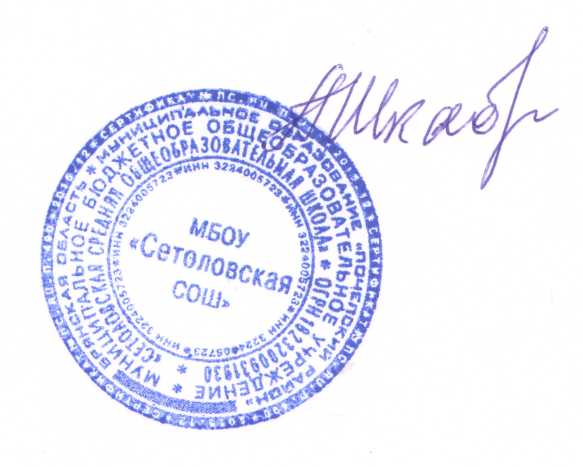                                                                                                  Принят на заседании                                                                                           педагогического    совета           от     22.03.2023г., протокол № _6__ОТЧЕТо самообследовании муниципального бюджетного общеобразовательного учреждения «Сетоловская  средняя общеобразовательная школа» Почепского  района по итогам 2022 года 1. Наименование МБОУ в соответствии с УставомМуниципальное бюджетное общеобразовательное учреждение «Сетоловская средняя общеобразовательная школа»2. Юридический адрес243430 Брянская область, Почнпский район, село Сетолово, улица Молодёжная, дом № 13 3. Телефон, адрес электронной почты, адрес официального сайта в сети «Интернет»-телефон -(848345) 55757;-электронная почта – setolovskaya@yandex.ru-адрес сайта ОУ- soshsetolovo.ru4. УчредительМуниципальное образование «Почепский район»5. Администрация:директор     заместитель директора по УВР Шкабарина Алла СергеевнаМорковина Людмила Ивановна6.Устав(новая редакция)Устав утверждён Постановлением  администрации  Почепского муниципального района от21.12..    №80.7. Лицензия серия 32Л01 № 0002235, регистрационный № 3512 от 16.03.2015 г., бессрочно.8. Свидетельство о государственной аккредитации серия 32А05 №0000068 , регистрационный № 192 от 16.10.2015 г. Срок действия: до 14.03.20259. Образовательные программы ОУ (по лицензии) 1. Начальное общее образование;2. Основное общее образование;3. Среднее общее образование10. Органы самоуправленияПедагогический советОбщее собрание работников учрежденияУровень образования2020год2020год2021год2021год2022год(на конец  года)2022год(на конец  года)Уровень образованияКол-во классовКол-во обучающихсяКол-во классовКол-во обучающихсяКол-во классовКол-во обучающихсяНОО426422426ООО534543541СОО292726итого116911721173КлассыКоличествоклассовВ них обучаетсяПо общеобразовательным программам По программам адаптированного обучения11660216603155041990 итого42626051440619907110100817709111110итого541410101330111330итого2660ВСЕГО1173730Количество обучающихся на начало годаКоличество обучающихся на начало годаКоличество обучающихся на начало годаКоличество обучающихся на конец годаКоличество обучающихся на конец годаКоличество обучающихся на конец годаI уровеньII уровеньIII уровеньI  уровеньII уровеньIII уровень2243726416Количество учащихся закончивших год на "отлично"Количество учащихся закончивших год на "отлично"Количество учащихся закончивших год на "отлично"Количество учащихся, закончивших год с одной "3"Количество учащихся, закончивших год с одной "3"Количество учащихся, закончивших год с одной "3"Количество обучающихся на "4" и "5"Количество обучающихся на "4" и "5"Количество обучающихся на "4" и "5"I уровеньII уровеньIII уровеньI  уровеньII уровеньIII уровеньI  уровеньII уровеньIII уровень33011010165Количество обучающихся имеющих академическую задолженность по одному предметуКоличество обучающихся имеющих академическую задолженность по одному предметуКоличество обучающихся имеющих академическую задолженность по одному предметуКоличество обучающихся, имеющих академическую задолженность по 2 и более предметамКоличество обучающихся, имеющих академическую задолженность по 2 и более предметамКоличество обучающихся, имеющих академическую задолженность по 2 и более предметамI  уровеньII уровеньIII уровеньI  уровеньII уровеньIII уровень000000успеваемость %успеваемость %успеваемость %качество %качество %качество %I  уровеньII уровеньIII уровеньI  уровеньII уровеньIII уровень100100100764471Учебные предметы2 класс2 класс2 класс2 класс3 класс3 класс3 класс3 класс4 класс4 класс4 класс4 классПромежуточный контрольПромежуточный контрольИтоги годаИтоги годаПромежуточный контрольПромежуточный контрольИтоги годаИтоги годаПромежуточный контрольПромежуточный контрольИтоги годаИтоги годаПромежуточный контрольПромежуточный контрольИтоги годаИтоги годаПромежуточный контрольПромежуточный контрольИтоги годаИтоги годаПромежуточный контрольПромежуточный контрольИтоги годаИтоги годаУспеваемостьКачествоУспеваемостьКачествоУспеваемостьКачествоУспеваемостьКачествоУспеваемостьКачествоУспеваемостьКачествоРусский язык1007210086(+14100751007510074100100(+26)Литературное чтение10086100100(+141001001001001008710087Родной язык1007210085(+131001001001001006110075(+14)Литературное чтение на родном языке1005810072(+141001001001001007410074Английский  язык1007210085(1310075100100(+25)1006310074(+11)Математика100721007210075100751006110061Окружающий мир10072100100(+28)1001001001001007410088(+14)Искусство (Музыка)10010010010010010010010010087100100(+13)Искусство (ИЗО)100100100100100100100100100100100100Технология100100100100100100100100100100100100Физкультура100100100100100100100100100100100Учебные предметы5 класс5 класс5 класс5 класс5 класс5 класс5 класс5 класс6 класс6 класс6 класс6 класс6 класс7 класс7 класс7 класс7 класс7 класс8 класс8 класс8 класс8 класс8 класс8 класс9 класс9 класс9 классПромежуточный контрольПромежуточный контрольПромежуточный контрольИтоги годаИтоги годаИтоги годаИтоги годаИтоги годаПромежуточный контрольПромежуточный контрольИтоги годаИтоги годаИтоги годаПромежуточный контрольПромежуточный контрольПромежуточный контрольИтоги годаИтоги годаПромежуточный контрольПромежуточный контрольИтоги годаИтоги годаИтоги годаИтоги годаПромежуточный контрольПромежуточный контрольПромежуточный контрольПромежуточный контрольПромежуточный контрольПромежуточный контрольПромежуточный контрольПромежуточный контрольПромежуточный контрольИтоги годаИтоги годаИтоги годаИтоги годаУспеваемостьКачествоКачествоУспеваемостьУспеваемостьУспеваемостьУспеваемостьКачествоУспеваемостьКачествоУспеваемостьУспеваемостьКачествоУспеваемостьКачествоКачествоУспеваемостьКачествоУспеваемостьКачествоУспеваемостьУспеваемостьУспеваемостьКачествоКачествоКачествоУспеваемостьУспеваемостьУспеваемостьУспеваемостьУспеваемостьКачествоКачествоКачествоКачествоУспеваемостьУспеваемостьУспеваемостьКачествоКачествоРусский язык100555510010010010067+12100721001007210033331003310083100100100838383100100100100100424242421001001004242Родной язык10010089891001008989100721001007210044100100441008310010083838310010010010010010010010010010010010010071(-29)71(-29)Родная литерат.100100898910010078(-1178(-1110072100100721007810010078100831001008383831001001001001002828282810010010010043(+1543(+15Литература100888810010010010088100100100100100100676710067100671001001006767671001001001001005757575710010010086(+2986(+29Английский язык/ Немецкий  язык1001001001001001001001001005710010042(-15)1002222100221005010010010064(+14)64(+14)64(+14)100100100100100434343431001001004343Второй ин.яз.(англ.)1001001001001001001001001001001001008686868610010010010072(-1472(-14Алгебра100444410055(+11)100671001006767671001001001001001001001414141410010010028(+14)28(+14)Геометрия 100555510055(+11)10067100100676767100100100100100100100141414141001001001414Информатика 100777710088(+11)1001001001001001001001001001001001001004242424210010010057(+1557(+15Математика100565610010010010056100711007171Обществознание10067676710078+1178+1178+11100431005757100888810044(-44)10083100100100838383100100100100100000010010010028(+2828(+28География100676710010010010078+111007110057(-1457(-1410056561005610067100100100676767100100100100100434343431001001004343Физика 10044441004410067100100100676767100100100100100292929291001001002929История100787810010010010089(11)1007210057(-15)57(-15)100222210044100671001001006767671001001001001004343434310010010071(+2871(+28Химия 100671001001006767671001001001001005757575710010010047(-1047(-10Биология100565610010010010066+101004210057(+1557(+15100444410054(+10)10067100100100676767100100100100100575757571001001005757Физкультура100100100100100100100100100100100100100100100100100100100100100100100100100100100100100100100100100100100100100100100100Изобразительное искусство100100100100100100100100100100100100100100100100100100100100100100100100100Музыка10010010010010010010010010010010010010010089(-1189(-11100100ОБЖ1008787100100100100100+13100871008787100878710010010010010010010010010010010010010087878787100100100100100100100100100100(+13Технология10089891001001001008910071100100(+29)100(+29)1006767100100100100100 Учебные предметы10 класс10 класс10 класс10 класс11 класс11 класс11 класс11 класс11 класс11 класс11 классПромежуточный контрольПромежуточный контрольИтоги годаИтоги годаПромежуточный контрольПромежуточный контрольПромежуточный контрольПромежуточный контрольИтоги годаИтоги годаИтоги годаПромежуточный контрольПромежуточный контрольИтоги годаИтоги годаПромежуточный контрольПромежуточный контрольПромежуточный контрольПромежуточный контрольИтоги годаИтоги годаИтоги годаУспеваемостьКачествоУспеваемостьКачествоУспеваемостьУспеваемостьКачествоКачествоУспеваемостьКачествоКачествоРусский язык100100100100100100100100100100100Литература100100100100100100100100100100100Родной язык100100100100Немецкий язык100100100100100100100100100100100История100100100100100100100100100100100Обществознание10025100(+75)100100100100100100100100Математика100100100100100100100100100100100Информатика и ИКТ100100100100100100100100100100100Биология100100100100100100100100100100100Физика100100100100100100100100100100100География100100100100100100100100100100100Химия100100100100100100100100100100100Физическая культура100100100100100100100100100100100ОБЖ100100100100100100100100100100100Технология100100100100100100100100100100100Индивидуальный проект100100100100100100100100100100100Астрономия100100100100100100100ПредметКлассГодКол-во учащихся в классеКол-во уч-ся, принимавших участие в ВПРФИО учителя-предметникаУспеваемость  по предмету по результатам ВПРУспеваемость по предмету по результатам учебного годаПринятыеуправленческиерешенияКачество знаний по результатам ВПРКачество знаний по итогам учебного года/четвертиПринятыеуправленческиерешенияРусскийязык4201677Голоколенова Н.И.100100-5858-Русскийязык4201744Жижина Л.Р.100100-100100-Русскийязык4201843Голоколенова Н.И.100100-3333-Русскийязык4201965Жижина Л.Р.100100-6050Русскийязык4202188Жижина Л.Р.100100-7474-Русскийязык5201766Сащенко Н.А.831001-5050-Русскийязык5201844Атрощенко А.А.100100-100100-Русскийязык5201955Атрощенко А.А.100100-6060-Русскийязык5202097Сащенко Н.А.100100-71661уч.-сяРусскийязык5202198Сащенко Н.А.100100-5050-Русскийязык5202244Атрощенко А.А.100100-7575-Русскийязык6201866Сащенко Н.А.100100-5050-Русскийязык6201955Атрощенко А.А.100100-8080-Русскийязык6202066Сащенко А.А.100100-50661 уч.-сяРусскийязык6202177Сащенко Н.А.100100-4242-Русскийязык62022109Сащенко Н.А.10010014466- 2 уч.-сяРусскийязык6202299Атрощенко А.А.89100-8978-1уч.-сяРусскийязык7201977Сащенко Н.А.100100-28431уч.-сяРусскийязык7202076Атрощенко А.А.501003 уч.ся17673 уч.-сяРусскийязык7202196Атрощенко А.А.100100-50671 уч.-сяРусскийязык8202065Атрощенко А.А.801001 уч.-ся6060Русскийязык8202166Атрощенко А.А.831001 уч.-ся6767-Русскийязык8202266Сащенко Н.А.100100-5050-Русскийязык9202077Сащенко Н.А.851001 уч.-ся42571 ч.-ся920221111Атрощенко А.А.100100-2745-2 уч.-сяНемецкийязык8202066Веремьёва Н.И.100100-67831 уч.-сНемецкийязык8202265Веремьёва Н.И.100100-4040-Математика4201677Голоколенова Н.И.100100-8642Математика4201744Жижина Л.Р.100100-100100-Математика4201844Голоколенова Н.И.100100-2525-Математика4201965Жижина Л.Р.100100-8066Математика4202188Жижина Л.Р.100100-6161-Математика4202244Голоколенова Н.И.100100-7575-Математика5201766Королёва В.Н.100100-7550Математика5201844Королёва В.Н.100100-100100-Математика5201955Щукина О.А.100100-6060-Математика5202098Королёва В.Н.891001 уч.-ся88781уч.-сяМатематика5202199Королёва В.Н.891001 уч.-ся67561 уч-сяМатематика6201865Королёва В.Н.100100-2020-Математика6201955Королёва В.Н100100-8080-Математика6202066Королёва В.Н.67100-2 уч.-ся50671 уч.-сяМатематика6202177Королёва В.Н.100100-14281 уч.-сяМатематика6202299Королёва В.Н.1001007889- 1 уч.-сяМатематика7201977Щукина О.А.100100-43571 уч.-сяМатематика7202076Щукина О.А.10010067571 уч.-сяМатематика7202198Щукина О.А.881001 уч.-ся3939-Математика720221010Королёва В.Н.100100-6070-1 уч.-сяМатематика8202066Королёва В.Н.100100-6767Математика8202166Королёва В.Н.100100-6767-Математика8202265Королёва В.Н.100100-4050-1 уч.-сяМатематика9202076Щукина О.А.100100-50431 уч.-ся920221111Щукина О.А.90100-1 уч.-ся3030-Окружающиймир/биология4201677Голоколенова Н.И.100100-7272-Окружающиймир/биология4201744Жижина Л.Р.100100-100100-Окружающиймир/биология4201844Голоколенова Н.И.100100-2525-Окружающиймир/биология4201964Жижина Л.Р.100100-7566Окружающиймир/биология4202188Жижина Л.Р.100100-7474-Окружающиймир/биология5202097Морковина Л.И.100100-7171-5202244Морковина Л.И.100100-7575-История5201765Надыкто О.Н.100100-4060История52020нетИстория5202198Гинькина О.И.100100-75871уч.-сяИстория62018нетИстория6202066Надыкто О.Н.100100-6767-История6202298Гинькина О.И.100100-6060-История72019нетИстория7202075Надыкто О.Н.100100-4040-История7202197Надыкто О.Н.100100-5757-История8202066Надыкто О.Н.831001 уч.-ся50832 уч.-сяИстория8202265Гинькина О.И.100100-6060-История5201844Надыкто О.Н.100100-100100-История6201955Надыкто О.Н.100100-8080-История5201954Надыкто О.Н.100100-7575-11202122Гинькина О.И.100100-100100-Обществознание6201866Шкабарина А.С.831006767-Обществознание62020нетОбществознание6201955Шкабарина А.С.100100-8080-Обществознание6202174Шкабарина А.С.100100-7575-Обществознание7201977Шкабарина А.С.100100-7171-Обществознание7202076Шкабарина А.С.831001уч.-ся5050-Обществознание7202199Шкабарина А.С.891001 уч.-ся4444-Обществознание720221010Шкабарина А.С.100100-6060-Обществознание8202066Шкабарина А.С.831001 уч.-ся66831 уч.-сяОбществознание8202166Шкабарина А.С.100100-5050-Обществознание9202077Шкабарина А.С.100100-43571 уч.-сяБиология 5201765Гинькина О.И.801006080Биология 5201844Гинькина О.И.100100-100100-Биология 5201955Гинькина О.И.100100-6060-Биология 5202198Морковина Л.И.100100-63751 уч.-сяБиология 6201866Гинькина О.И.100100-6060-Биология 6201955Гинькина О.И.100100-8080-Биология 6202066Морковина Л.И.100100-50832 уч.-сяБиология 6202296Морковина Л.И.100100-6767-Биология 7202075Морковина Л.И.100100-6060Биология 7202199Морковина Л.И.891001 уч.-ся4444-Биология 72022107Морковина Л.И.100100-5743+1 уч.-сяБиология 8202066Морковина Л.И.100100-32642 уч.-сяБиология 112017НетБиология 11201822Морковина Л.И.100100-100100-Биология 112019нетБиология 11202055Морковина Л.И.100100-100100-11202244Морковина Л.И.100100-100100-География62018НетГеография6201955Надыкто О.Н.100100-8080-География62020нетГеография6202174Надыкто О.Н.100100-7575-География7202076Надыкто О.Н.831001 уч.-ся33672 уч.-сяГеография7202197Надыкто О.Н.100100-28431 уч.-сяГеография8202066Надыкто О.Н.831001 уч.-ся67831 уч.-сяГеография8202265Дубровко В.А.100100-5050-География9202077Надыкто О.Н.831001 уч.-ся33501 уч.-сяГеография92022118Дубровко В.А.100100-3636-География10201732Надыкто О.Н.100100-100100-География112018НетГеография11201922Надыкто О.Н.100100-100100-11202055Надыкто О.Н.1001008080-11202122Надыкто О.Н.100100-100100-11202244Дубровко В.А.100100-100100-Химия112017НетХимия112018Нет920221111Морковина Л.И.91100-1 уч.-ся4655-1 уч.-сяФизика112017НетФизика11201822Надыкто Г.М.100100-100100-Физика11201922Надыкто Г.М.100100-100100-Физика11202053Надыкто Г.М.100100-100100Физика11202122Надыкто Г.М.100100-100100-Физика7201977Надыкто Г.М.100100-4343-Физика7202198Надыкто Г.М.100100-5050-Физика8202066Надыкто Г.М.100100-831001 уч.-ся8202165Надыкто Г.М.100100-8080-9202077Надыкто Г.М.100100-43511 уч.-сяИностранныйязык112018нетНемецкийязык7202198Веремьёва Н.И.100100-38251 уч.-ся11202122Веремьёва Н.И.100100-100100-11202244Веремьёва Н.И.100100-100100-Учебный годПредметКол-во уч-сяОценкаОценкаОценкаОценкаПроцент успевае-мости/качеств (год)Процент качестваУчебный годПредметКол-во уч-ся5432Процент успевае-мости/качеств (год)Процент качества2018-2019География7-430100/2857(26/3)2018-20192018-2019Биология7-160100/5714(29/3)2019-2020Не сдавали (карантин)Не сдавали (карантин)Не сдавали (карантин)Не сдавали (карантин)Не сдавали (карантин)Не сдавали (карантин)Не сдавали (карантин)Не сдавали (карантин)2020-2021География (контрольная работа)4-4--100/75Высш.-23Сред-42020-2021обществознание(контрольная работа)2-2--100/0Высш.-25Сред-42020-2021Физика (контрольная работа)1-1--100/100312021-2022Обществознание 5-5100/67Высш.-29Сред.-4биология11100/10036География 6-6100/83Высш.-25Сред.-4Учебный годКол-воуч-сяРезультат учебного годаРезультат учебного годаРезультат учебного годаОГЭ-9ОГЭ-9ОГЭ-9ОГЭ-9Высший балВысший балУчебный годКол-воуч-сяУв %Кв %Кв %Ув %Ув %Кв %Кв %Высший балВысший бал2018-2019710043431001005757Высш.-37Сред.-4Высш.-37Сред.-42019-2020Не сдавали (карантин)2020-2021710010043431001004343Высш.-27Сред.-32021-2022610010083831001008383Высш.-31Сред.-4Учебный годКол-во уч-сяРезультат учебного годаРезультат учебного годаОГЭОГЭОГЭВысшийбалВысшийбалУчебный годКол-во уч-сяУв %Кв %Ув %Кв %Кв %ВысшийбалВысшийбал2018-20197100141001414Высш.-21Сред.-3Высш.-21Сред.-32019-20201010057Не сдавали (карантин)2020-2021710014100 (3дв.)100 (3дв.)1414Высш.-16Сред.-32021-20226100671001006767Высш.-18Сред.-4№п/пУчебное заведениеОтделениеКоличество учащихся1Брянский техникум профессиональных технологий и сферы услугТехнология парикмахерского искусствабюджет12Академия транспортных технологий г.Санкт-ПетербургЛогистбюджет13Брянский профессионально-педагогический колледжТехнология машиностроениябюджет14Почепский механико-аграрный техникумТехнология производства и переработки сельскохозяйственной продукциибюджет15Продолжили обучение в 10кл.Продолжили обучение в 10кл.Продолжили обучение в 10кл.2ЕГЭ предметКоличество участниковMinбалл по ОУMaxбалл по ОУСреднийбалл по ОУЕГЭ предметКоличество участниковMinбалл по ОУMaxбалл по ОУСреднийбалл по ОУРусский язык4617670Математика (проф.)Математика (база)-пересдача31347426«5»Обществознание 257/188/172,5Физика 342/161/149История 1696969№п/пУчебное заведениеОтделениеКоличество учащихся1МАИ  «Новые материалы и цифровые технологии»бюджет12БГУ«Юриспруденция»платно13Военная академия РВСН им.Петра Великого «Стартовые и технические комплексы ракет»бюджет14Брянский филиал ПГУПС Организация перевозокплатно1№ПредметКол-во участниковКоличество победителей/ призеровфизика3 (ФИС ОКО)1/2информатика00география20/1математика6(ФИС ОКО)0/0русский язык10/0право00/0химия00/0обществознание20/1экономика00/0немецкий  язык10/0история00/0литература10/0биология6 (ФИС ОКО)0/2физическая культура 31/1ОБЖ00/0технология00/0Начальные классы (4 класс) русский языкНе проводилась(план –март 2023г.)Начальные классы (4 класс) математикаНе проводилась (план-март 2023г.)Английский язык10/0итого262/7НаименованиеКоличество Окончили 9-й класс6Продолжили обучение в 10 классе2Продолжили обучение в системе СПО3Не обучается (по инвалидности и достижении 18 лет) 0Переход в другую школу 1НаименованиеКоличество Окончили 11-й класс4Поступили в ВУЗы3Поступили в СПО 1Работает 0Кол-во%Общее количество работников ОУ (все работники)27100Всего педагогических работников15100Учителя, ведущие уроки15100Учителя с высшим образованиемиз них:1280с высшим педагогическим1280с высшим (не педагогическим), прошедшие переподготовку17Педагогические работники, прошедшие курсы повышения квалификации за последние 3 года (физические лица)                   из них:15100по ФГОС, обновлённый ФГОС-2115100Учителя, аттестованные на квалификационные категории (всего):из них:  14100на высшую квалификационную категорию747            на первую квалификационную категорию853            на  соответствие занимаемой должности00            молодой специалист17 (сдал на 1 категорию)КоличествоАдминистративно-управленческий персонал (физические лица) (всего) 2Административно-управленческий персонал (штатные единицы) (всего)1,5Административно-управленческий персонал, имеющий специальное образование (менеджмент)2Административно-управленческий персонал, получивший или повысивший квалификацию в области менеджмента за последние 3 лет (физические лица)2Административно-управленческий персонал, ведущий учебные часы2Учителя, имеющие внутреннее совмещение по административно-управленческой должности (физических лиц)0ПотокВремя входа в школуВремя входа в школуПримечание Примечание Примечание Примечание ПотокначалоКонец  (прибытие в школу автобуса (1-й рейс)-22чел.17.457.55Дезинфекция/проветриваниеДезинфекция/проветриваниеДезинфекция/проветриваниеДезинфекция/проветривание28:008:10 (2-й рейс)-12 чел.Дезинфекция/проветриваниеДезинфекция/проветриваниеДезинфекция/проветриваниеДезинфекция/проветривание38:208:30  (дети села) Дезинфекция/проветриваниеДезинфекция/проветриваниеДезинфекция/проветриваниеДезинфекция/проветривание48:408:50(прибытие в школу автобуса (3-й рейс)-17 чел.Дезинфекция/проветриваниеДезинфекция/проветриваниеДезинфекция/проветриваниеДезинфекция/проветриваниеКлассКабинетЭтаж1Начальныхклассов22Начальныхклассов13Начальныхклассов24Начальныхклассов15Немецкогоязыка26Математики27Литературы28Географии29Биологии210Истории111Русскогоязыка2КлассВремяЗавтрак /обедПримечаниеПримечание5-11После 1-го урокаЗавтракДезинфекцияДежурный учитель , классные руководители 1 – 11 классов и воспитатель ГКП сопровождают детей в столовую.1-4После 3-го урокаОбедДезинфекцияДежурный учитель , классные руководители 1 – 11 классов и воспитатель ГКП сопровождают детей в столовую.5-11После 4-го урокаОбедДезинфекцияДежурный учитель , классные руководители 1 – 11 классов и воспитатель ГКП сопровождают детей в столовую.1 урок9.00-9.45Перерыв 10мин.8.50-9.35Перерыв 15мин. завтрак2 урок9.55-10.40Перерыв 10мин.9.50-10.35Перерыв 10мин.3 урок10.50-11.35Перерыв 20мин.Обед 10.45-11.30Перерыв 10мин.4 урок11.55-12.40Перерыв 10мин.11.40-12.25Перерыв 20мин.Обед5 урок12.50-13.35Перерыв 10мин.12.45-13.30Перерыв 10мин.6 урок13.40-14.25Перерыв 10мин.7 урок14.35-15.20№ п/пНаименование критерияБаллыСамооценка(указывается количество баллов по критерию)Обоснование (ссылки на фото и видео материалы, подтверждающие документы)1Доля несовершеннолетних, вовлеченных в мероприятия примерного календарного плана воспитательной работы на 2022/2023 учебный год от общего числа обучающихся- более 50 % - 1 балл- более 80% - 2 балла2100%2Количество мероприятий, проведенных в рамках примерного календарного плана воспитательной работы на 2022/2023 учебный год в отчетном периоде - 6-9 мероприятий - 0,5 балла - 9-13 мероприятий - 1 балл- 3-16 мероприятий - 2 баллаВ данном отчетном периоде запланировано к проведению 16 мероприятий2 1)1 сентября-День знаний https://soshsetolovo.ru/wp-content/uploads/2022/09/20220901_105941-scaled.jpg2)Наш мир – без терроризма (Акция капля жизни)3)Митинг, посвященный 79 годовщине освобождения Брянщины от немецко-фашистских захватчиков4) Конкурс рисунков  к 79-годовщине освобождения Брянщины от немецко-фашистских захватчиков.5)День учителя (концерт+самоуправление)https://vk.com/setolovoschool?z=video338298423_456241385%2F4ca8ae968f0a7ff96e%2Fpl_wall_-2174874856)День здоровья7)Всё о безопасности8)Осенний бал https://vk.com/setolovoschool?z=album-217487485_2889280379)Мой папа-самый лучший10)Театрализованное представление, посвященное Дню библиотек11)Письмо солдату12)Концерт, посвященный Дню матери «Подари улыбку маме»https://vk.com/setolovoschool?z=album-217487485_28892803713)День народного единства14)Конкурс чтецов «Моя Родина»15)День герба России.https://vk.com/setolovoschool3Количество совместных мероприятий с родителями, принимающих участие в реализации рабочей программы воспитания школы за отчетный период- 2- 4 мероприятия - 0,5 балла- более 5 мероприятий - 1 балл1сентября-День знаний https://soshsetolovo.ru/wp-content/uploads/2022/09/20220901_105941-scaled.jpg2) Митинг, посвященный 79 годовщине освобождения Брянщины от немецко-фашистских захватчиков3) День учителя (концерт+самоуправление)https://vk.com/setolovoschool?z=video338298423_456241385%2F4ca8ae968f0a7ff96e%2Fpl_wall_-2174874854) Концерт, посвященный Дню матери «Подари улыбку маме»https://vk.com/setolovoschool?z=album-217487485_2889280375) Всё о безопасности4Своевременное и качественное предоставление информационных и иных материалов (соблюдение дедлайнов, качественное заполнение)- не предоставлено - 0 баллов- представлено, но не в срок, со значительными замечаниями - 0, 5 балла- представлено в срок, без замечаний - 1 балл15Проведение мероприятий для обучающихся в каникулярный период, в том числе в онлайн формате- мероприятия в каникулярный период не проводились - 0 баллов- 1-3 события в каникулярный период - 0,5 балла- более 3- х событий в каникулярный период - 1 балл0,51)Массовые катания на конькахhttps://vk.com/id328970378?z=photo328970378_457243063%2Fphotos3289703782)Посещение театра в г.Брянске6Дополнительный показатель: участие в качестве спикера в федеральных и региональных совещаниях и мероприятиях, реализованные инициативы, участие в форумной кампании и пр. . (дополнительнуюинформациюуказать в обосновании)- от 0 до 3 баллов0№ п/пНаименование критерияБаллыСамооценка(указывается количество баллов по критерию)Обоснование (ссылки на фото и видео материалы, подтверждающие документы)1Доля несовершеннолетних, вовлеченных в мероприятия примерного календарного плана воспитательной работы на 2022/2023 учебный год от общего числа обучающихся- более 50 % - 1 балл- более 80% - 2 балла2100%2Количество мероприятий, проведенных в рамках примерного календарного плана воспитательной работы на 2022/2023 учебный год в отчетном периоде - 6-9 мероприятий - 0,5 балла - 9-13 мероприятий - 1 балл- 13-16 мероприятий - 2 баллаВ данном отчетном периоде запланировано к проведению 16 мероприятий21)Киноурок «Неизвестный солдат»https://vk.com/setolovoschool?z=video-217487485_456239017%2F8a67112cde9b17da66%2Fpl_wall_-2174874852)Акция «Герои моей семьи» ко Дню неизвестного солдата. https://vk.com/setolovoschool?z=photo338298423_457276684%2Fwall-217487485_83) Литературная страничка «Читаем стихи о неизвестном солдате»https://vk.com/setolovoschool?z=video-217487485_456239018%2F7a46ba8d3190fbfee8%2Fpl_wall_-2174874854) КТД «Цветик-семицветик добрых дел», посвященное Дню инвалидов.https://vk.com/setolovoschool?z=video-217487485_456239021%2F4ace7d60470ef5c07c%2Fpl_wall_-2174874855)Киноурок «Мы будем?» https://vk.com/setolovoschool?z=video-217487485_456239022%2F6f71785c4aa0d19b74%2Fpl_wall_-2174874856) КТД «Дерево добрых дел» (1,4кл)https://vk.com/setolovoschool?z=photo-217487485_457239064%2Fwall-217487485_37КТД «Если добрый ты» (2,3кл) https://vk.com/setolovoschool?z=photo-217487485_457239070%2Fwall-217487485_407) Акция «Добрые крышечки» https://vk.com/setolovoschool?z=photo-217487485_457239069%2Fwall-217487485_388) Акция «Добрая посылка на фронт» https://vk.com/setolovoschool?z=photo-217487485_457239062%2Fwall-217487485_369) Акция «Неделя добрых дел» https://vk.com/setolovoschool?z=video-217487485_456239024%2F324e904fb42bebe0a8%2Fpl_wall_-21748748510) Неделя в красках (посвященная Дню художника) https://vk.com/setolovoschool?z=photo-217487485_457239074%2Falbum-217487485_00%2Frev11) Фестиваль юных художников https://vk.com/setolovoschool?z=video-217487485_456239028%2Feebaf230f9b623d84b12) Кинолекторий ко Дню Героев Отечества https://vk.com/setolovoschool?w=wall-217487485_5313) Посещение школьного музея https://vk.com/setolovoschool?z=photo-217487485_457239092%2Fwall-217487485_5514) День Государственных символов РФ. Интервью «Что значат для вас Государственные символы?»https://vk.com/setolovoschool?z=video-217487485_456239038%2Fdca0f36f6e76d65d53https://vk.com/setolovoschool?z=video-217487485_456239039%2F7732a336911164ab453Количество совместных мероприятий с родителями, принимающих участие в реализации рабочей программы воспитания школы за отчетный период- 2- 4 мероприятия - 0,5 балла- более 5 мероприятий - 1 балл11)Акция «Добрые крышечки» https://vk.com/setolovoschool?z=photo-217487485_457239069%2Fwall-217487485_38Всё о безопасности4Своевременное и качественное предоставление информационных и иных материалов (соблюдение дедлайнов, качественное заполнение)- не предоставлено - 0 баллов- представлено, но не в срок, со значительными замечаниями - 0, 5 балла- представлено в срок, без замечаний - 1 балл15Проведение мероприятий для обучающихся в каникулярный период, в том числе в онлайн формате- мероприятия в каникулярный период не проводились - 0 баллов- 1-3 события в каникулярный период - 0,5 балла- более 3- х событий в каникулярный период - 1 балл0,51)Массовые катания на конькахhttps://vk.com/id328970378?z=photo328970378_457243063%2Fphotos3289703782)Посещение театра в г.Брянске6Дополнительный показатель: участие в качестве спикера в федеральных и региональных совещаниях и мероприятиях, реализованные инициативы, участие в форумной кампании и пр. . (дополнительнуюинформациюуказать в обосновании)- от 0 до 3 баллов02Проведение рейдов  «Школа наш уютный дом, в ней порядок наведём»,  «Порядок в школе, порядок в классе», «Ты учебник сохрани, своей школе помоги» 1 раз в месяц3Организация дежурства классов по школев течение года4Организация и проведения генеральных уборок в течение года6Организация и проведение акций «Подари цветок школе»,«Чистый школьный двор!», «Кормушка», «Школьная клумба» «Скворечник»в течение года7Родительское собрание по вопросам организации трудового воспитания школьников, формирования в семье трудовых обязанностей детейапрель8Выставка рисунков «Профессия моих родителей»в течение годаВсероссийская акция « Билет в будущее», «Заяви о себе», анкетирование по профориентациив течение годаЦикл мероприятий ПроекторияУроки - встречи старшеклассников с представителями ВУЗ, техникумов, лицеевв течение годаОформление информационного  стенда «В мире профессий»в течение годаВыставка в школьной библиотеке  «Выбираем профессию»мартНазвание кружкаКоличество обучающихсяСрок реализации программыФ.И.О. педагогаДолжность педагогаКоличество часов в неделю«Мой край»15 1годМоисеева З.Н.Учитель 1 час«Вокальное пение»154 годаГалушко О.Н.Учитель 1 час«Спортивные игры»151 годМарусова Е.М.Учитель 1 час«Робототехника»(«Точка роста»)151 годГалушко О.Н.Учитель 1 час«Физика в быту» »(«Точка роста»)151 годБударина Л.В.Учитель 1 час«Весёлый английский»151 годКаплун Е.А.Учитель 1 часТеатральный кружок «Созвездие»151 годКаплун Е.А.Учитель 1 часN п/пПоказателиЕдиница измерения1.Образовательная деятельностьОбразовательная деятельность1.1Общая численность учащихся73 человек1.2Численность учащихся по образовательной программе начального общего образования26 человек1.3Численность учащихся по образовательной программе основного общего образования41 человек1.4Численность учащихся по образовательной программе среднего общего образования6 человек1.5Численность/удельный вес численности учащихся, успевающих на "4" и "5" по результатам промежуточной аттестации, в общей численности учащихся32/54%1.6Средний балл государственной итоговой аттестации выпускников 9 класса по русскому языку4балла1.7Средний балл государственной итоговой аттестации выпускников 9 класса по математике4балла1.8Средний балл единого государственного экзамена выпускников 11 класса по русскому языку70 (ЕГЭ)1.9Средний балл единого государственного экзамена выпускников 11 класса по математике26 (проф.)ЕГЭ1.10Численность/удельный вес численности выпускников 9 класса, получивших неудовлетворительные результаты на государственной итоговой аттестации по русскому языку, в общей численности выпускников 9 классачеловек/%0/01.11Численность/удельный вес численности выпускников 9 класса, получивших неудовлетворительные результаты на государственной итоговой аттестации по математике, в общей численности выпускников 9 классачеловек/%0/01.12Численность/удельный вес численности выпускников 11 класса, получивших результаты ниже установленного минимального количества баллов единого государственного экзамена по русскому языку, в общей численности выпускников 11 классачеловек/%0/01.13Численность/удельный вес численности выпускников 11 класса, получивших результаты ниже установленного минимального количества баллов единого государственного экзамена по математике, в общей численности выпускников 11 классачеловек/%0/01.14Численность/удельный вес численности выпускников 9 класса, не получивших аттестаты об основном общем образовании, в общей численности выпускников 9 классачеловек/%0/01.15Численность/удельный вес численности выпускников 11 класса, не получивших аттестаты о среднем общем образовании, в общей численности выпускников 11 классачеловек/%0/01.16Численность/удельный вес численности выпускников 9 класса, получивших аттестаты об основном общем образовании с отличием, в общей численности выпускников 9 классачеловек/%0/01.17Численность/удельный вес численности выпускников 11 класса, получивших аттестаты о среднем общем образовании с отличием, в общей численности выпускников 11 классачеловек/%0/01.18Численность/удельный вес численности учащихся, принявших участие в различных олимпиадах, смотрах, конкурсах, в общей численности учащихсячеловек/%23/411.19Численность/удельный вес численности учащихся-победителей и призеров олимпиад, смотров, конкурсов, в общей численности учащихся, в том числе:человек/%6/111.19.1Регионального уровнячеловек/%2/21.19.2Федерального уровнячеловек/%0/01.19.3Международного уровнячеловек/%0/01.20Численность/удельный вес численности учащихся, получающих образование с углубленным изучением отдельных учебных предметов, в общей численности учащихсячеловек/%7/101.21Численность/удельный вес численности учащихся, получающих образование в рамках профильного обучения, в общей численности учащихсячеловек/%7/101.22Численность/удельный вес численности обучающихся с применением дистанционных образовательных технологий, электронного обучения, в общей численности учащихсячеловек/%0/01.23Численность/удельный вес численности учащихся в рамках сетевой формы реализации образовательных программ, в общей численности учащихсячеловек/%0/01.24Общая численность педагогических работников, в том числе:15 человек1.25Численность/удельный вес численности педагогических работников, имеющих высшее образование, в общей численности педагогических работниковчеловек/%12/801.26Численность/удельный вес численности педагогических работников, имеющих высшее образование педагогической направленности (профиля), в общей численности педагогических работниковчеловек/%12/801.27Численность/удельный вес численности педагогических работников, имеющих среднее профессиональное образование, в общей численности педагогических работниковчеловек/%3/211.28Численность/удельный вес численности педагогических работников, имеющих среднее профессиональное образование педагогической направленности (профиля), в общей численности педагогических работниковчеловек/%3/211.29Численность/удельный вес численности педагогических работников, которым по результатам аттестации присвоена квалификационная категория в общей численности педагогических работников, в том числе:человек/%14/71.29.1Высшаячеловек/%7/471.29.2Перваячеловек/%8/531.30Численность/удельный вес численности педагогических работников в общей численности педагогических работников, педагогический стаж работы которых составляет:15/100человек/%1.30.1До 5 летчеловек/%1/71.30.2Свыше 30 летчеловек/%5/331.31Численность/удельный вес численности педагогических работников в общей численности педагогических работников в возрасте до 30 летчеловек/%0/01.32Численность/удельный вес численности педагогических работников в общей численности педагогических работников в возрасте от 55 летчеловек/%4/271.33Численность/удельный вес численности педагогических и административно-хозяйственных работников, прошедших за последние 5 лет повышение квалификации/профессиональную переподготовку по профилю педагогической деятельности или иной осуществляемой в образовательной организации деятельности, в общей численности педагогических и административно-хозяйственных работниковчеловек/%9/601.34Численность/удельный вес численности педагогических и административно-хозяйственных работников, прошедших повышение квалификации по применению в образовательном процессе федеральных государственных образовательных стандартов в общей численности педагогических и административно-хозяйственных работниковчеловек/%15/1002.ИнфраструктураИнфраструктура2.1Количество компьютеров в расчете на одного учащегося0,2 единиц2.2Количество экземпляров учебной и учебно-методической литературы из общего количества единиц хранения библиотечного фонда, состоящих на учете, в расчете на одного учащегося27,2 единиц2.3Наличие в образовательной организации системы электронного документооборотада2.4Наличие читального зала библиотеки, в том числе:да2.4.1С обеспечением возможности работы на стационарных компьютерах или использования переносных компьютеровда2.4.2С медиатекойда2.4.3Оснащенного средствами сканирования и распознавания текстовда2.4.4С выходом в Интернет с компьютеров, расположенных в помещении библиотекида2.4.5С контролируемой распечаткой бумажных материаловда2.5Численность/удельный вес численности учащихся, которым обеспечена возможность пользоваться широкополосным Интернетом (не менее 2 Мб/с), в общей численности учащихсячеловек/%72/1002.6Общая площадь помещений, в которых осуществляется образовательная деятельность, в расчете на одного учащегося16 кв.м